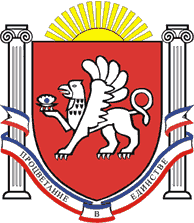 РЕСПУБЛИКА КРЫМРАЗДОЛЬНЕНСКИЙ РАЙОНАДМИНИСТРАЦИЯ КОВЫЛЬНОВСКОГО СЕЛЬСКОГО ПОСЕЛЕНИЯПОСТАНОВЛЕНИЕ 04 сентября 2023 года			с. Ковыльное				№ 200Об утверждении административного регламента предоставления муниципальной услуги «Выдача разрешения на размещение объектов на землях или земельных участках находящихся в муниципальной собственности, без предоставления земельных участков и установления сервитутов» на территории Ковыльновского сельского поселения Раздольненского района Республики КрымВ соответствии Федеральным законом от 06.10.2003 № 131-ФЗ «Об общих принципах организации местного самоуправления в Российской Федерации», Федеральным законом от 27.07.2010 № 210-ФЗ «Об организации предоставления государственных и муниципальных услуг», руководствуясь Уставом муниципального образования Ковыльновское сельское поселение Раздольненского района Республики Крым, принимая во внимание типовой административный регламент, направленный Министерством имущественных и земельных отношений Республики Крым от 04.07.2023 № 01-08/6021, заключение прокуратуры Раздольненского района от 29.08.2023 №Исорг-20350020-2059-23/6436-20350020 ПОСТАНОВЛЯЮ:1. Утвердить административный регламент предоставления муниципальной услуги «Выдача разрешения на размещение объектов на землях или земельных участках находящихся в муниципальной собственности, без предоставления земельных участков и установления сервитутов» на территории Ковыльновского сельского поселения Раздольненского района Республики Крым согласно приложению к настоящему постановлению.         2. Обнародовать настоящее постановление на информационных стендах населенных пунктов Ковыльновского сельского поселения и на официальном сайте Администрации Ковыльновского сельского поселения в сети Интернет http://kovilnovskoe-sp.ru/, а также на официальном Портале Правительства Республики Крым на странице Раздольненского района в разделе «Муниципальные образования» подраздел «Ковыльновское сельское поселение».3. Настоящее постановление вступает в силу со дня его обнародования.4. Контроль за выполнением постановления оставляю за собой.	Председатель Ковыльновского	сельского совета - глава Администрации 	Ковыльновского сельского поселения				Ю.Н. МихайленкоПриложение к постановлению АдминистрацииКовыльновского сельского поселения       от 04.09.2023 № 200Административный регламент предоставлениямуниципальной услуги «Выдача разрешения на размещение объектов на землях или земельных участках находящихся в муниципальной собственности, без предоставления земельных участков и установления сервитутов» на территории Ковыльновского сельского поселения Раздольненского района Республики КрымI. Общие положения1. Предмет регулирования административного регламента1.1.Административный регламент предоставления муниципальной услуги «Выдача разрешения на размещение объектов на землях или земельных участках находящихся в муниципальной собственности, без предоставления земельных участков и установления сервитутов» (далее соответственно - административный регламент, муниципальная услуга) разработан в целях повышения качества и доступности предоставления муниципальной услуги, определяет стандарт, сроки и последовательность действий (административных процедур) при осуществлении полномочий по выдаче разрешения на размещение объектов на землях или земельных участках находящихся в муниципальной собственности, без предоставления земельных участков и установления сервитутов в муниципальном образовании Ковыльновское сельское поселение. 2. Круг заявителей при предоставлении муниципальной услуги2.1. Заявителями на получение муниципальной услуги являются юридические лица, индивидуальные предприниматели, физические лица либо их уполномоченные представители (далее – заявитель).В случае если планируется использование земель или земельных участков для размещения палаток и лотков, размещаемых в целях организации сезонных ярмарок, на которых в том числе осуществляется реализация продуктов питания и сельскохозяйственной продукции, за исключением расположенных на землях лесного фонда указанных палаток и лотков, заявление подается организатором ярмарки или его уполномоченным представителем.Организатор ярмарки действует на основании договора на право организации ярмарки, заключаемого в порядке, установленном постановлением Совета министров Республики Крым от 18.12.2014 № 532 «Об утверждении Порядка организации ярмарок и продажи товаров на них на территории Республики Крым».3.1. Порядок получения информации по вопросам предоставления муниципальной услуги и услуг, которые являются необходимыми и обязательными для предоставления муниципальной услуги:1) непосредственно при личном приеме заявителя в Администрации Ковыльновского сельского поселения (далее - Администрация) или многофункциональном центре предоставления государственных и муниципальных услуг (далее – многофункциональный центр);2) по телефону в Администрации или многофункциональном центре;3) письменно, в том числе посредством электронной почты, факсимильной связи;4) посредством размещения в открытой и доступной форме информации:- в федеральной государственной информационной системе «Единый портал государственных и муниципальных услуг (функций)» (https://www.gosuslugi.ru) (далее – ЕПГУ, Единый портал);- в государственной информационной системе «Портал государственных и муниципальных услуг Республики Крым» (https://gosuslugi82.ru) (далее – РПГУ, региональный портал);- на официальном сайте Администрации (http://kovilnovskoe-sp.ru/)5) посредством размещения информации на информационных стендах Администрации или многофункционального центра.3.2. Информирование осуществляется по вопросам, касающимся:- способов подачи заявления;- адреса Администрации, обращение в которую необходимо для предоставления муниципальной услуги;- справочной информации о работе Администрации (структурных подразделений Администрации);- документов, необходимых для предоставления муниципальной услуги;- порядка и сроков предоставления муниципальной услуги;- порядка получения сведений о ходе рассмотрения заявления и о результатах предоставления муниципальной услуги;- порядка досудебного (внесудебного) обжалования действий (бездействия) должностных лиц, и принимаемых ими решений при предоставлении муниципальной услуги.Получение информации по вопросам предоставления муниципальной услуги и услуг, которые являются необходимыми и обязательными для предоставления муниципальной услуги осуществляется бесплатно.3.3. При устном обращении Заявителя (лично или по телефону) должностное лицо Администрации, осуществляющее консультирование, подробно и в вежливой (корректной) форме информирует обратившихся по интересующим вопросам.Ответ на телефонный звонок должен начинаться с информации о наименовании органа, в который позвонил Заявитель, фамилии, имени, отчества (последнее – при наличии) и должности специалиста, принявшего телефонный звонок.Если должностное лицо Администрации не может самостоятельно дать ответ, телефонный звонок должен быть переадресован (переведен) на другое должностное лицо или же обратившемуся лицу должен быть сообщен телефонный номер, по которому можно будет получить необходимую информацию.Если подготовка ответа требует продолжительного времени, он предлагает Заявителю один из следующих вариантов дальнейших действий:изложить обращение в письменной форме;назначить другое время для консультаций.Должностное лицо Администрации не вправе осуществлять информирование, выходящее за рамки стандартных 	процедур и условий предоставления муниципальной услуги, и влияющее прямо или косвенно на принимаемое решение.Продолжительность информирования по телефону не должна превышать 10 минут.Информирование осуществляется в соответствии с графиком 	приема граждан.3.4. По письменному обращению должностное лицо Администрации, ответственное за предоставление 	муниципальной услуги, подробно в письменной форме разъясняет гражданину сведения по вопросам, указанным в пункте 3.2 настоящего Административного регламента в порядке, установленном Федеральным законом от 02.05.2006 № 59-ФЗ «О порядке рассмотрения обращений граждан Российской Федерации» (далее – Федеральный закон № 59-ФЗ).3.5. На ЕПГУ, РПГУ и официальном сайте Администрации размещается следующая информация:1) исчерпывающий перечень документов, необходимых для предоставления муниципальной услуги, требования к оформлению указанных документов, а также перечень документов, которые заявитель вправе предоставить по собственной инициативе;2) круг заявителей;3) срок предоставления муниципальной услуги;4) результаты предоставления муниципальной услуги, порядок представления документа, являющегося результатом предоставления муниципальной услуги;5) размер государственной пошлины, взимаемой за предоставление муниципальной услуги;6) исчерпывающий перечень оснований для приостановления или отказа в предоставлении муниципальной услуги;7) о праве заявителя на досудебное (внесудебное) обжалование действий (бездействия) и решений, принятых (осуществляемых) в ходе предоставления муниципальной услуги;8) формы заявлений (уведомлений, сообщений), используемые при предоставлении муниципальной услуги.Информация на ЕПГУ, РПГУ о порядке и сроках предоставления муниципальной услуги на основании сведений, содержащихся в федеральной государственной информационной системе «Федеральный реестр государственных и муниципальных услуг (функций)», предоставляется заявителю бесплатно.Доступ к информации о сроках и порядке предоставления услуги осуществляется без выполнения заявителем каких – либо требований, в т.ч. без использования программного обеспечения, установка которого на технические средства заявителя требует заключения лицензионного или иного соглашения с правообладателем программного обеспечения, предусматривающего взимание платы, регистрацию или авторизацию заявителя или предоставление им персональных данных.3.6. На информационных стендах Администрации, в местах предоставления муниципальной услуги, размещается следующая информация:- исчерпывающая информация о порядке предоставления муниципальной услуги;- номера кабинетов, в которых предоставляется муниципальная услуга; фамилии, имена, отчества (последнее - при наличии) и должности соответствующих должностных лиц, режим приема ими заявителей, справочные телефоны структурных подразделений Администрации, ответственных за предоставление муниципальной услуги, в том числе номер телефона-автоинформатора (при наличии);- адрес официального сайта, а также электронной почты и (или) формы обратной связи Администрации в сети «Интернет»;- исчерпывающий перечень документов, необходимых в соответствии с нормативными правовыми актами для предоставления муниципальной услуги;- формы заявлений;- перечень оснований для отказа в предоставлении муниципальной услуги;- порядок обжалования решений, действий или бездействия должностных лиц, предоставляющих муниципальную услугу.В залах ожидания Администрации размещаются нормативные правовые акты, регулирующие порядок предоставления муниципальной услуги, в том числе Административный регламент, которые по требованию заявителя предоставляются ему для ознакомления.3.7. Сведения о ходе предоставления муниципальной услуги заявитель вправе получить при личном, письменном обращении в Администрацию, предоставляющей услугу, а также посредством телефонной связи. Кроме того, сведения о ходе предоставления муниципальной услуги заявитель вправе получить посредством ЕПГУ (для заявлений, поданных посредством ЕПГУ), электронной почты Администрации.3.8. Справочная информация подлежит обязательному размещению на ЕПГУ, РПГУ, официальном сайте Администрации, предоставляющей муниципальную услугу, и является доступной для заявителя. Администрация, предоставляющая муниципальную услугу, обеспечивает размещение и актуализацию справочной информации в электронном виде посредством ЕПГУ, РПГУ, официального сайта Администрации. II. Стандарт предоставления муниципальной услуги4. Наименование муниципальной услуги4.1. Выдача разрешения на размещение объектов на землях или земельных участках находящихся в муниципальной собственности, без предоставления земельных участков и установления сервитутов.5. Наименование органа, предоставляющего муниципальную услугу5.1. Муниципальную услугу предоставляет Администрация Ковыльновского сельского поселения Раздольненского района Республики Крым (далее- Администрация).При предоставлении муниципальной услуги Администрация (при необходимости) взаимодействует с:- Министерством жилищно-коммунального хозяйства Республики Крым;- Министерством промышленной политики Республики Крым;- Министерством транспорта Республики Крым;- Министерством топлива и энергетики Республики Крым;- Министерством экологии и природных ресурсов Республики Крым;- Министерством культуры Республики Крым;- Министерством сельского хозяйства Республики Крым;- Министерством курортов и туризма Республики Крым;- Государственным комитетом по водному хозяйству и мелиорации Республики Крым;- Инспекцией по надзору за техническим состоянием самоходных машин и других видов техники Республики Крым;- Государственным комитетом по государственной регистрации и кадастру Республики Крым;- Управлением Федеральной налоговой службы по Республике Крым.5.2. Запрещено требовать от заявителя осуществления действий, в том числе согласований, необходимых для получения муниципальной услуги и связанных с обращением в иные государственные органы и организации, за исключением получения услуг и получения документов и информации, предоставляемых в результате предоставления таких услуг, включенных в перечни, указанные в части первой статьи 9 Федерального закона от 27.07.2010  № 210-ФЗ «Об организации предоставления государственных и муниципальных услуг» (далее – Федеральный закон №210-ФЗ).6. Результат предоставления муниципальной услуги6.1. Наименование и состав реквизитов документов, содержащих решение о предоставлении муниципальной услуги, на основании которых заявителю предоставляется результат муниципальной услуги:1) выдача разрешения на размещение объектов на землях или земельных участках, находящихся в муниципальной собственности, без предоставления земельных участков и установления сервитутов (приложение № 2);2) отказ в предоставлении услуги (приложение № 3).6.2. Наименование информационной системы, в которой фиксируется факт получения Заявителем результата предоставления муниципальной услуги:- «Единый портал государственных и муниципальных услуг (функций)» (ЕПГУ) и в государственной информационной системе «Портал государственных и муниципальных услуг Республики Крым» (РПГУ);- модуль автоматизированной информационной системы по ведению очередности граждан на получение в собственность (аренду) земельного участка, находящегося в собственности Республики Крым или муниципальной собственности.6.3. Способ получения результата предоставления муниципальной услуги: результат предоставления муниципальной услуги по выбору заявителя может быть выдан в форме документа на бумажном носителе, направлен в виде почтового отправления, а также в форме электронного документа посредством ЕПГУ/РПГУ или адресу электронной почты, указанному заявителем.7. Срок предоставления муниципальной услуги7.1. Срок предоставления услуги составляет 30 календарных дней со дня поступления заявления и комплекта документов в Администрацию.В случае направления запроса в электронном виде, посредством ЕПГУ, срок предоставления муниципальной услуги исчисляется со дня поступления (регистрации) документов в Администрацию. 7.2. Срок выдачи (направления) результата предоставления муниципальной услуги заявителю составляет не более 5 календарных дней со дня подписания Администрацией.7.3. Приостановление предоставления муниципальной услуги не предусмотрено.8. Правовые основания для предоставления муниципальной услуги	8.1. Перечень нормативных правовых актов, регулирующих предоставление муниципальной услуги, информация о порядке досудебного (внесудебного) обжалования решений и действий (бездействия) Администрации Ковыльновского сельского поселения, а также ее должностных лиц, муниципальных служащих, работников размещены на официальном сайте Администрации в сети «Интернет», на Едином портале государственных и муниципальных услуг (функций), на Портале государственных и муниципальных услуг Республики Крым.9. Исчерпывающий перечень документов, необходимых в соответствии с нормативными правовыми актами для предоставления муниципальной услуги и услуг, которые являются необходимыми и обязательными для предоставления муниципальной услуги, подлежащих предоставлению заявителем, в том числе в электронной форме9.1. Перечень документов, обязательных к предоставлению заявителем самостоятельно:а) заявление о предоставлении услуги по форме согласно, приложению № 1 к настоящему Административному регламенту (далее - заявление).В случае направления заявления посредством ЕПГУ формирование заявления осуществляется посредством заполнения интерактивной формы на ЕПГУ без необходимости дополнительной подачи заявления в какой-либо иной форме. При авторизации посредством подтвержденной учетной записи в Единой системе идентификации и аутентификации (далее – ЕСИА) запрос считается подписанным простой электронной подписью Заявителя, представителя Заявителя, уполномоченного на подписание заявления.В случае обращения через ЕПГУ в заявлении также указывается один из следующих способов направления результата предоставления муниципальной услуги: - в форме электронного документа в личном кабинете на ЕПГУ; - на бумажном носителе в виде распечатанного экземпляра электронного документа в Администрации, многофункциональном центре (при наличии соглашения о взаимодействии).В заявлении о выдаче разрешения на размещение объектов на землях или земельных участках, находящихся в муниципальной собственности, без предоставления земельных участков и установления сервитутов указываются:1) фамилия, имя и (при наличии) отчество, место жительства заявителя и реквизиты документа, удостоверяющего его личность, - в случае, если заявление подается физическим лицом и индивидуальным предпринимателем;2) государственный регистрационный номер записи о государственной регистрации индивидуального предпринимателя в Едином государственном реестре индивидуальных предпринимателей, идентификационный номер налогоплательщика - в случае, если заявление подается индивидуальным предпринимателем;3) наименование, место нахождения, государственный регистрационный номер записи о государственной регистрации юридического лица в Едином государственном реестре юридических лиц и идентификационный номер налогоплательщика - в случае, если заявление подается юридическим лицом;4) фамилия, имя и (при наличии) отчество представителя заявителя и реквизиты документа, подтверждающего его полномочия, - в случае, если заявление подается представителем заявителя;5) почтовый адрес, адрес электронной почты, номер телефона для связи с заявителем или представителем заявителя;6) кадастровый номер земельного участка - в случае, если планируется использование всего земельного участка, или координаты характерных точек границ территории - в случае, если планируется использование земель или части земельного участка;7) номер кадастрового квартала (в случае, если планируется использование земель);8) площадь земель или земельного участка, планируемых к использованию;9) цель использования земель или земельного участка;10) срок, на который требуется получение разрешения;11) вид объекта в соответствии с Перечнем видов объектов, размещение которых может осуществляться на землях или земельных участках, находящихся в муниципальной собственности, без предоставления земельных участков и установления сервитутов, утвержденного постановлением Правительства Российской Федерации от 03.12.2014 № 1300 (далее – Перечень объектов);13) личная подпись и дата.В случае если планируется использование земель или земельных участков для размещения объектов, указанных в пунктах 4, 26 Перечня объектов, в заявлении дополнительно указывается:предназначены или не предназначены размещаемые объекты для общего пользования неограниченным кругом лиц;взимается или не взимается плата за пользование размещаемыми объектами;планируется или не планируется использование размещаемых объектов для целей осуществления деятельности, направленной на получение прибыли.К заявлению прилагаются:1)	для граждан - копия документа, подтверждающего личность заявителя, а при подаче заявления представителем заявителя - копия документа, подтверждающего соответствующие полномочия представителя заявителя;для юридических лиц – заверенные в установленном порядке копии учредительных документов юридического лица, документа, подтверждающего полномочия руководителя, документа, подтверждающего соответствующие полномочия представителя юридического лица.В случае, если заявление подается через представителя заявителя посредством РПГУ, и доверенность представителя заявителя изготовлена в электронной форме, такая доверенность должна быть подписана электронной подписью, требования к которой устанавливаются законодательством Российской Федерации, регулирующим отношения в области использования электронных подписей. Удостоверенная, совершенная или выданная нотариусом доверенность представителя заявителя в электронной форме должна соответствовать требованиям статьи 44.2 Основ законодательства Российской Федерации о нотариате от 11.02.1993 № 4462-1;2) схема границ предполагаемых к использованию земель или части земельного участка на кадастровом плане территории с указанием координат характерных точек границ территории - в случае, если планируется использовать земли, земельный участок или часть земельного участка (с использованием системы координат, применяемой при ведении Единого государственного реестра недвижимости), в которой должны быть отображены:границы места планируемого размещения объекта с указанием координат характерных поворотных точек границ места;расстояния от оси автомобильных дорог (условная линия, проходящая по середине проезжей части или разделительной полосы) до ближайших точек испрашиваемого земельного участка для определения вхождения земельного участка или части земельного участка в полосу постоянного отвода и (или) в придорожную полосу автомобильной дороги;примерный адрес местоположения планируемого к размещению объекта;3) проект размещения объекта, составляемый в произвольной форме, в котором должны быть отображены:технические характеристики объекта;краткое описание внешнего вида объекта, используемые цвета и материалы;нормируемые расстояния до объектов капитального строительства и иных объектов с описанием функционального назначения объектов;план мероприятий по содержанию размещаемого объекта;материалы, содержащие графические, экспозиционные решения, отображающие объемно-пространственный и архитектурно-художественный вид объекта.Указанный документ предоставляется в случае, если планируется размещение объектов указанных в пунктах 4, 19 - 20, 22 - 23, 25 - 30 Перечня объектов, на земельных участках, находящихся в муниципальной собственности, за исключением передвижных луна-парков, а также нестационарных объектов для оказания услуг общественного питания (сезонные (летние) кафе предприятий общественного питания), бытовых услуг, за исключением расположенных на землях лесного фонда указанных нестационарных объектов;4) копия лицензии на пользование недрами (в случае, если планируется использование земель, земельных участков для размещения объектов, указанных в пункте 10 Перечня объектов);5) копия проекта организации строительства и копия договора (контракта) на выполнение работ (услуг) по строительству, реконструкции объектов капитального строительства (в случае, если планируется использование земель, земельных участков для размещения объектов, указанных в пунктах 31, 31 (1) Перечня объектов);6) копия документа, подтверждающего право заявителя на использование аттракциона (документ, подтверждающий право собственности или иное законное основание владения и пользования аттракционом);копия паспорта или формуляра аттракциона;руководство по эксплуатации аттракциона;руководство по техническому обслуживанию и ремонту аттракциона;копия сертификата соответствия или декларации о соответствии (для аттракционов, выпущенных в обращение после 1 сентября 2016 года, - обязательно, для остальных - при наличии);сведения о маршруте движения аттракциона (для самоходных аттракционов, передвигающихся по установленному маршруту).Положения указанного подпункта применяются в случае, если планируется использование земель, земельных участков для размещения передвижных луна-парков и сезонных аттракционов;7) копия договора на право организации ярмарки, заключенного в порядке, установленном постановлением Совета министров Республики Крым от 18.12.2014 № 532 «Об утверждении Порядка организации ярмарок и продажи товаров на них на территории Республики Крым» (предоставляется в случае, если планируется использование земель или земельных участков для размещения палаток и лотков, размещаемых в целях организации сезонных ярмарок, на которых в том числе осуществляется реализация продуктов питания и сельскохозяйственной продукции, за исключением расположенных на землях лесного фонда указанных палаток и лотков);8) согласие субъекта персональных данных (заявителя) на обработку персональных данных в соответствии с требованиями статьи 6 Федерального закона от 27.07.2006 № 152-ФЗ «О персональных данных» (приложение № 5 к настоящему административному регламенту).9.2. Заявитель или его представитель представляет в Администрацию заявление (далее – заявление), а также прилагаемые к нему документы, указанные в пункте 9.1 настоящего Административного регламента, одним из следующих способов по выбору заявителя:а) в электронной форме посредством ЕПГУ.В случае направления заявления и прилагаемых к нему документов указанным способом заявитель (представитель заявителя), прошедший процедуры регистрации, идентификации и аутентификации с использованием ЕСИА, заполняет форму указанного уведомления с использованием интерактивной формы в электронном виде.б) на бумажном носителе посредством личного обращения в Администрацию, либо посредством почтового отправления с уведомлением о вручении.В случае личного обращения в Администрацию документы представляются в копии с одновременным предъявлением оригинала для обозрения.9.3. Документы, прилагаемые к заявлению, представляемые в электронной форме, направляются в следующих форматах:а) xml – для документов, в отношении которых утверждены формы и требования по формированию электронных документов в виде файлов в формате xml;б) doc, docx, odt - для документов с текстовым содержанием, не включающим формулы;в) pdf, jpg, jpeg - для документов с текстовым содержанием, в том числе включающих формулы и (или) графические изображения, а также документов с графическим содержанием.9.4. В случае если оригиналы документов, прилагаемых к заявлению, выданы и подписаны уполномоченным органом на бумажном носителе, допускается формирование таких документов, представляемых в электронной форме, путем сканирования непосредственно с оригинала документа (использование копий не допускается), которое осуществляется с сохранением ориентации оригинала документа в разрешении 300-500 dpi (масштаб 1:1) и всех аутентичных признаков подлинности (графической подписи лица, печати, углового штампа бланка), с использованием следующих режимов:«черно-белый» (при отсутствии в документе графических изображений и(или) цветного текста);«оттенки серого» (при наличии в документе графических изображений, отличных от цветного графического изображения);«цветной» или «режим полной цветопередачи» (при наличии в документе цветных графических изображений либо цветного текста).Количество файлов должно соответствовать количеству документов, каждый из которых содержит текстовую и (или) графическую информацию.9.5.Документы, прилагаемые заявителем к заявлению, представляемые в электронной форме, должны обеспечивать возможность идентифицировать документ и количество листов в документе.Документы, подлежащие представлению в форматах xls, xlsx или ods, формируются виде отдельного документа, представляемого в электронной форме.9.6. Формы документов для заполнения могут быть получены заявителем при личном обращении в Администрацию, в электронной форме на официальном веб-сайте Администрации, ЕПГУ, РПГУ.10. Исчерпывающий перечень документов, необходимых в соответствии с нормативными правовыми актами для предоставления муниципальной услуги, которые находятся в распоряжении государственных органов, органов местного самоуправления и иных органов, участвующих в предоставлении муниципальной услуги, и которые заявитель вправе представить, в том числе в электронной форме10.1.Для предоставления муниципальной услуги, Администрацией запрашиваются в порядке межведомственного информационного взаимодействия (в том числе с использованием единой системы межведомственного электронного взаимодействия и подключаемых к ней региональных систем межведомственного электронного взаимодействия) в государственных органах, органах местного самоуправления и подведомственных государственным органам и органам местного самоуправления организациях, в распоряжении которых находятся указанные документы и которые заявитель вправе представить по собственной инициативе следующие документы и сведения: информация о местоположении предлагаемого к размещению объекта относительно тепловых сетей, водопроводных сетей, сетей водоотведения и их охранных зон, а также возможности размещения объекта с учетом установленного режима использования указанных территорий и объектов (запрашивается в Министерстве жилищно-коммунального хозяйства Республики Крым);информация о местоположении предлагаемого к размещению объекта относительно промышленных объектов и их охранных зон, а также возможности размещения объекта с учетом установленного режима использования указанных территорий и объектов (запрашивается в Министерстве промышленной политики Республики Крым);информация о местоположении предлагаемого к размещению объекта относительно объектов транспортной инфраструктуры и их охранных зон, придорожных полос автомобильных дорог регионального и межмуниципального значения, а также возможности размещения объекта с учетом установленного режима использования указанных территорий и объектов (запрашивается в Министерстве транспорта Республики Крым);информация о местоположении предлагаемого к размещению объекта относительно объектов электроэнергетики, объектов газоснабжения, трубопроводов и их неотъемлемых технологических частей, а также охранных зон, зон минимально допустимых расстояний, санитарно-защитных зон указанных объектов, возможности размещения объекта с учетом установленного режима использования указанных территорий и объектов (запрашивается в Министерстве топлива и энергетики Республики Крым);информация о местоположении предлагаемого к размещению объекта относительно особо охраняемых природных территорий регионального значения Республики Крым и их охранных зон, водоохранных зон и прибрежных защитных полос Черного и Азовского морей, земель лесного фонда, зон санитарной охраны источников водоснабжения, установленных в соответствии со статьей 106 Земельного кодекса Российской Федерации, возможности размещения объекта с учетом установленного режима использования соответствующей территории или объектов (запрашивается в Министерстве экологии и природных ресурсов Республики Крым);информация о местоположении предлагаемого к размещению объекта относительно объектов культурного наследия, их охранных и защитных зон, возможности размещения объекта с учетом установленного режима использования объекта культурного наследия, соблюдения иных ограничений и требований законодательства в области охраны объектов культурного наследия (памятниках истории и культуры) народов Российской Федерации (запрашивается в Министерстве культуры Республики Крым);информация о местоположении предлагаемого к размещению объекта относительно водных объектов и их водоохранных зон и прибрежных защитных полос, поверхностных водных объектов, источников питьевого и хозяйственно-бытового водоснабжения и их зон санитарной охраны, находящихся в ведении Государственного комитета по водному хозяйству и мелиорации Республики Крым, объектов мелиоративной сети, возможности размещения объекта с учетом установленного режима использования соответствующей территории или объектов (запрашивается в Государственном комитете по водному хозяйству и мелиорации Республики Крым);информация о возможности размещения объекта на испрашиваемых землях или земельном участке с учетом установленных к размещению объектов требований, обеспечивающих безопасность жизни и здоровья граждан в случае, если планируется использование земель, земельных участков для размещения аттракционов (запрашивается в Инспекции по надзору за техническим состоянием самоходных машин и других видов техники Республики Крым);информация о возможности размещения объекта с учетом установленного режима использования земель сельскохозяйственного назначения (запрашивается в Министерстве сельского хозяйства Республики Крым);информация  о возможности размещения объекта на испрашиваемых землях или земельном участке с учетом требований, установленных к размещению указанных объектов в случае, если планируется использование земель, земельных участков для размещения объектов, указанных в пунктах 4, 19-21, 23-26, 29 Перечня объектов, за исключением нестационарных объектов для оказания услуг общественного питания (сезонные (летние) кафе предприятий общественного питания), бытовых услуг, за исключением расположенных на землях лесного фонда указанных нестационарных объектов(в Министерстве курортов и туризма Республики Крым);информация о местоположении предлагаемого к размещению объекта относительно земель особо охраняемых природных территорий, зон с особыми условиями использования территории, земельных участков общего пользования, территорий общего пользования, красных линий, местоположения зданий, сооружений (в том числе размещение которых предусмотрено государственными программами Российской Федерации, государственными программами субъекта Российской Федерации, адресными инвестиционными программами), границ территориальных зон, лесничеств, лесопарков; соответствия размещения объекта требованиям законодательства Российской Федерации, Республики Крым, муниципальным правовым актам в области использования и распоряжения земель, организации благоустройства на территории муниципального образования, в области обеспечения благоприятной окружающей среды, в области организации дорожной деятельности и обеспечения оказания транспортных услуг населению, в области создания условий для обеспечения жителей муниципального образования услугами, в области охраны объектов культурного наследия, в том числе в иных областях, имеющих отношение к размещению и эксплуатации объекта; соответствии размещения объекта требованиям обеспечения беспрепятственного движения транспорта и пешеходов, доступа граждан к объектам, в том числе безбарьерной среды жизнедеятельности для инвалидов и иных маломобильных групп населения, беспрепятственного подъезда спецтранспорта при чрезвычайных ситуациях; соответствии внешнего вида объектов архитектурному облику сложившейся застройки муниципального образования (запрашивается в соответствующем структурном подразделении уполномоченного органа).При необходимости для принятия решения о выдаче разрешения на размещение объектов на землях или земельных участках, находящихся в муниципальной собственности, без предоставления земельных участков и установления сервитутов Администрацией запрашиваются:- выписка из Единого государственного реестра недвижимости (запрашивается в Государственном комитете по государственной регистрации и кадастру Республики Крым);В случае подачи документов от представителя Заявителя с ролью «юридическое лицо», «индивидуальный предприниматель» дополнительно запрашиваются документы необходимые в соответствии с нормативными правовыми актами для предоставления муниципальной услуги, которые находятся в распоряжении государственных органов, органов местного самоуправления и иных органов, участвующих в предоставлении государственных и муниципальных услуг: - выписка из Единого государственного реестра юридических лиц; - выписка из Единого государственного реестра индивидуальных предпринимателей. 10.2. Заявитель вправе, по собственной инициативе предоставить документы, предусмотренные пунктом10.1 Административного регламента.Непредставление вышеуказанных документов не является причиной для отказа в предоставлении муниципальной услуги.11. Указание на запрет требовать от заявителя11.1. Администрация, предоставляющая муниципальную услугу не вправе:- отказывать в приеме запроса и иных документов, необходимых для предоставления муниципальной услуги, в случае, если запрос и документы, необходимые для предоставления муниципальной услуги, поданы в соответствии с информацией о сроках и порядке предоставления муниципальной услуги, опубликованной на ЕПГУ, РПГУ, на официальном сайте Администрации, предоставляющей муниципальную услугу, организаций, участвующих в предоставлении муниципальной услуги;- отказывать в предоставлении муниципальной услуги в случае, если запрос и документы, необходимые для предоставления муниципальной услуги, поданы в соответствии с информацией о сроках и порядке предоставления муниципальной услуги, опубликованной на ЕПГУ, РПГУ, на официальном сайте Администрации, предоставляющей муниципальную услугу, организаций, участвующих в предоставлении муниципальной услуги;- требовать от заявителя совершения иных действий, кроме прохождения идентификации и аутентификации в соответствии с нормативными правовыми актами Российской Федерации, указания цели приема, а также предоставления сведений, необходимых для расчета длительности временного интервала, который необходимо забронировать для приема;- требовать представления документов и информации или осуществления действий, представление или осуществление которых не предусмотрено нормативными правовыми актами, регулирующими отношения, возникающие в связи с предоставлением муниципальных услуг;- требовать представления документов и информации, которые в соответствии с нормативными правовыми актами Российской Федерации и Республики Крым, муниципальными правовыми актами находятся в распоряжении Администрации, предоставляющей муниципальную услугу, иных государственных органов, органов местного самоуправления и (или) подведомственных организаций, участвующих в предоставлении государственных или муниципальных услуг, за исключением документов, указанных в части 6 статьи 7 Федерального закона № 210-ФЗ;- требовать от заявителя предоставления документов, подтверждающих внесение заявителем платы за предоставление муниципальной услуги;- требовать от заявителя осуществления действий, в том числе согласований, необходимых для получения муниципальной услуги и связанных с обращением в иные государственные органы, органы местного самоуправления, организации, за исключением получения услуг и получения документов и информации, предоставляемых в результате предоставления таких услуг, включенных в перечни, указанные в части 1 статьи 9 Федерального закона № 210-ФЗ;- требовать от заявителя представления документов и информации, отсутствие и (или) недостоверность которых не указывались при первоначальном отказе в приеме документов, необходимых для предоставления муниципальной услуги, либо в предоставлении муниципальной услуги, за исключением случаев, предусмотренных подпунктами «а» - «г» пункта 4 части 1 статьи 7 Федерального закона № 210-ФЗ;- требовать от заявителя предоставления на бумажном носителе документов и информации, электронные образы которых ранее были заверены в соответствии с пунктом 7.2 части 1 статьи 16 Федерального закона № 210-ФЗ за исключением случаев, если нанесение отметок на такие документы либо их изъятие является необходимым условием предоставления государственной услуги, и иных случаев, установленных федеральными законами;12. Исчерпывающий перечень оснований для отказа в приеме документов, необходимых для предоставления муниципальной услуги12.1. Исчерпывающий перечень оснований для отказа в приеме документов, указанных в пункте 9.1 настоящего Административного регламента, в том числе представленных в электронной форме: - не представлены оригиналы документов, подтверждающих право лица на осуществление подачи заявления, в случае, если обратилось доверенное лицо либо представитель заявителя;- заявление подано лицом, не уполномоченным на осуществление таких действий;- в заявлении не указаны обязательные реквизиты и сведения, предусмотренные настоящим административным регламентом, либо указаны неразборчиво, либо указаны не полностью;- если заявление не подписано заявителем, не соответствует положениям настоящего административного регламента, подано в иной уполномоченный орган или к заявлению не приложены документы, предоставляемые в соответствии с настоящим регламентом;- к заявлению не приложены документы, предусмотренные разделом 9 настоящего Административного регламента;- подача запроса о предоставлении услуги и документов, необходимых для предоставления услуги, в электронной форме с нарушением установленных требований; - некорректное заполнение обязательных полей в форме запроса о предоставлении услуги (недостоверное, неправильное либо неполное);- несоблюдение установленных статьей 11 Федерального закона от 06.04. 2011 № 63-Ф3 «Об электронной подписи» условий признания УКЭП; - заявление о предоставлении услуги подано в орган власти или организацию, в полномочия которых не входит предоставление услуги.12.2. Решение об отказе в приеме документов, указанных в пункте 9.1 настоящего Административного регламента, направляется заявителю способом, определенным заявителем в заявлении, не позднее рабочего для, следующего за днем получения заявления, либо выдается в день личного обращения за получением указанного решения в Администрацию.12.3. Отказ в приеме документов, указанных в пункте 9.1 настоящего Административного регламента, не препятствует повторному обращению заявителя в Администрацию за получением услуги.13. Исчерпывающий перечень оснований для приостановления или отказа в предоставлении муниципальной услуги13.1. Оснований для приостановления предоставления муниципальной услуги не предусмотрено.13.2. Основаниями для отказа в предоставлении муниципальной услуги являются:1) в заявлении указаны объекты, размещение которых не предусмотрено Перечнем объектов, Порядком;2) земельный участок или часть земельного участка, на использование которого испрашивается разрешение, предоставлен физическому или юридическому лицу на соответствующем праве;3) установлена невозможность размещения объекта с учетом режима использования территорий или объектов, а также несоответствие требованиям, установленным к размещению указанных объектов по результатам межведомственного взаимодействия;4) местоположение земель или земельных участков, на которых предполагается размещение объекта, полностью или частично совпадает с местоположением земельного участка:в отношении которого поступило заявление о предварительном согласовании предоставления земельного участка или заявление о его предоставлении, решение по которым не принято;в отношении которого принято решение о предварительном согласовании его предоставления, срок действия которого не истек;изъятого из оборота;в отношении которого принято решение об изъятии для государственных или муниципальных нужд;в отношении которого принято решение о резервировании земель для государственных или муниципальных нужд;в отношении которого уполномоченным органом принято решение о проведении аукциона;в отношении которого поступило предусмотренное подпунктом 6 пункта 4 статьи 39.11 Земельного кодекса Российской Федерации заявление о проведении аукциона по его продаже или аукциона на право заключения договора его аренды, при условии, что такой земельный участок образован в соответствии с подпунктом 4 пункта 4 статьи 39.11 Земельного кодекса Российской Федерации и уполномоченным органом не принято решение об отказе в проведении этого аукциона по основаниям, предусмотренным пунктом 8 статьи 39.11 Земельного кодекса Российской Федерации;на котором предполагается размещение нестационарного торгового объекта, включенного в схему размещения нестационарных торговых объектов;5) местоположение границ земель, земельного участка или части земельного участка, на использование которых подается заявление, полностью или частично совпадает с местоположением границ земель или земельного участка, части земельного участка, в отношении которых выдано разрешение, срок действия которого не истек;6) местоположение земель, земельного участка или части земельного участка, указанное в заявлении, полностью или частично совпадает с местоположением земельного участка (земельных участков), предназначенного(ых) для предоставления гражданам бесплатно в собственность для индивидуального жилищного строительства или ведения садоводства для собственных нужд в соответствии с утвержденной документацией по планировке территории;7) на рассмотрении Администрации находится представленное ранее другим заинтересованным лицом заявление и в указанных заявлениях местоположение границ земель, земельного участка или части земельного участка, на использование которых подается заявление, полностью или частично совпадает;8) ранее выданное на земельный участок заявителю разрешение (при полном или частичном совпадении местоположения земельного участка, указанного в таком разрешении, с местоположением земельного участка, указанным в заявлении) было прекращено по следующим основаниям:использование земельного участка не в соответствии с целями, указанными в разрешении (ненадлежащее использование), а также в связи с нарушением условий использования земель, земельного участка, указанных в разрешении на размещение объекта;невнесение платы за использование земель или земельных участков в течение двух сроков подряд;9) местоположение земельного участка или части земельного участка, указанное в заявлении, полностью или частично совпадает с местоположением земельного участка или части земельного участка, который занят зданием, сооружением, объектом незавершенного строительства;10) имеется судебный спор с участием уполномоченного органа в отношении земельного участка или части земельного участка;11) земельные участки, на использование которых испрашивается разрешение, не находятся в муниципальной собственности;12) указанный в заявлении испрашиваемый срок разрешения превышает срок, предусмотренный пунктом 1.9 раздела 1 Порядка;13) заявитель не соответствует требованиям, указанным в абзаце втором пункта 2.2 раздела 2 Порядка (в случае, если планируется использование земель или земельных участков для размещения палаток и лотков, размещаемых в целях организации сезонных ярмарок, на которых в том числе осуществляется реализация продуктов питания и сельскохозяйственной продукции, за исключением расположенных на землях лесного фонда указанных палаток и лотков).13.3.Заявитель (представитель Заявителя) вправе отказаться от получения муниципальной услуги на основании личного письменного заявления, написанного в свободной форме направив почтовым отправлением (с уведомлением) или обратившись в Администрацию.Отказ в предоставлении муниципальной услуги не препятствует повторному обращению за предоставлением муниципальной услуги.14. Перечень услуг, которые являются необходимыми и обязательными для предоставления муниципальной услуги14.1. Подготовка схемы границ предполагаемых к использованию земель или части земельного участка на кадастровом плане территории с указанием координат характерных точек границ территории - в случае, если планируется использовать земли, земельный участок или часть земельного участка (с использованием системы координат, применяемой при ведении Единого государственного реестра недвижимости), осуществляемая кадастровым инженером на основании заключенного с ним договора, является услугой, необходимой и обязательной для предоставления услуги.15. Порядок, размер и основания взимания государственной пошлины или иной платы, взимаемой за предоставление муниципальной услуги15.1. Муниципальная услуга предоставляется бесплатно.16. Порядок, размер и основания взимания платы за предоставление услуг, которые являются необходимыми и обязательными для предоставления муниципальной услуги16.1. Размер платы за предоставление услуг, необходимых и обязательных для предоставления муниципальной услуги, определяется на основании договора, заключаемого с кадастровым инженером, в соответствии с требованиями законодательства Российской Федерации.Методика расчета платы за оказание необходимых и обязательных услуг устанавливается предоставляющими их организациями самостоятельно в соответствии с требованиями законодательства Российской Федерации.17. Максимальный срок ожидания заявителя в очереди при подаче запроса о предоставлении муниципальной услуги и при получении результата предоставления муниципальной услуги17.1. Время ожидания заявителя в очереди при подаче запроса о предоставлении муниципальной услуги и при получении результата предоставления муниципальной услуги не должно превышать 15 минут.18. Срок и порядок регистрации запроса заявителя о предоставлении муниципальной услуги, в том числе в электронной форме18.1.Регистрация заявления, представленного в Администрацию способами, указанными в пункте 9.2 настоящего Административного регламента, осуществляется не позднее одного рабочего дня, следующего за днем его поступления в Администрацию.В случае направления заявления в электронной форме способом, указанным в подпункте «а» пункта 9.2 настоящего Административного регламента, вне рабочего времени Администрации либо в выходной, нерабочий праздничный день днем поступления уведомления считается первый рабочий день, следующий за днем направления указанного уведомления.19. Требования к помещениям, в которых предоставляется муниципальная услуга, к залу ожидания, местам для заполнения запросов о предоставлении муниципальной услуги, информационным стендам с образцами их заполнения и перечнем документов, необходимых для предоставления муниципальной услуги, в том числе к обеспечению доступности для инвалидов указанных объектов в соответствии с законодательством Российской Федерации о социальной защите инвалидов19.1. Местоположение административных зданий, в которых осуществляется прием заявлений и документов, необходимых для предоставления муниципальной услуги, а также выдача результатов предоставления муниципальной услуги, должно обеспечивать удобство для граждан с точки зрения пешеходной доступности от остановок общественного транспорта. В случае, если имеется возможность организации стоянки (парковки) возле здания (строения), в котором размещено помещение приема и выдачи документов, организовывается стоянка (парковка) для личного автомобильного транспорта заявителей. За пользование стоянкой (парковкой) с заявителей плата не взимается. Для парковки специальных автотранспортных средств инвалидов на стоянке (парковке) выделяется не менее 10% мест (но не менее одного места) для бесплатной парковки транспортных средств, управляемых инвалидами I, II групп, а также инвалидами III группы в порядке, установленном Правительством Российской Федерации, и транспортных средств, перевозящих таких инвалидов и (или) детей-инвалидов. В целях обеспечения беспрепятственного доступа заявителей, в том числе передвигающихся на инвалидных колясках, вход в здание и помещения, в которых предоставляется муниципальная услуга, оборудуются пандусами, поручнями, тактильными (контрастными) предупреждающими элементами, иными специальными приспособлениями, позволяющими обеспечить беспрепятственный доступ и передвижение инвалидов, в соответствии с законодательством Российской Федерации о социальной защите инвалидов. Центральный вход в здание Администрации должен быть оборудован информационной табличкой (вывеской), содержащей информацию: наименование; местонахождение и юридический адрес; режим работы; график приема; номера телефонов для справок. Помещения, в которых предоставляется муниципальная услуга, должны соответствовать санитарно-эпидемиологическим правилам и нормативам. Помещения, в которых предоставляется муниципальная услуга, оснащаются: противопожарной системой и средствами пожаротушения; системой оповещения о возникновении чрезвычайной ситуации; средствами оказания первой медицинской помощи; туалетными комнатами для посетителей. Зал ожидания Заявителей оборудуется стульями, скамьями, количество которых определяется исходя из фактической нагрузки и возможностей для их размещения в помещении, а также информационными стендами. Тексты материалов, размещенных на информационном стенде, печатаются удобным для чтения шрифтом, без исправлений, с выделением наиболее важных мест полужирным шрифтом. Места для заполнения заявлений оборудуются стульями, столами (стойками), бланками заявлений, письменными принадлежностями. Места приема Заявителей оборудуются информационными табличками (вывесками) с указанием: номера кабинета и наименования отдела; фамилии, имени и отчества (последнее – при наличии), должности ответственного лица за прием документов; графика приема Заявителей. Рабочее место каждого ответственного лица за прием документов, должно быть оборудовано персональным компьютером с возможностью доступа к необходимым информационным базам данных, печатающим устройством (принтером) и копирующим устройством. Лицо, ответственное за прием документов, должно иметь настольную табличку с указанием фамилии, имени, отчества (последнее - при наличии) и должности. При предоставлении муниципальной услуги инвалидам обеспечиваются: возможность беспрепятственного доступа к объекту (зданию, помещению), в котором предоставляется муниципальная услуга; возможность самостоятельного передвижения по территории, на которой расположены здания и помещения, в которых предоставляется муниципальная услуга, а также входа в такие объекты и выхода из них, посадки в транспортное средство и высадки из него, в том числе с использование кресла- коляски; сопровождение инвалидов, имеющих стойкие расстройства функции зрения и самостоятельного передвижения, и оказание им помощи на объекте; надлежащее размещение оборудования и носителей информации, необходимых для обеспечения беспрепятственного доступа инвалидов зданиям и помещениям, в которых предоставляется муниципальная услуга, и к муниципальной услуге с учетом ограничений их жизнедеятельности; дублирование необходимой для инвалидов звуковой и зрительной информации, а также надписей, знаков и иной текстовой и графической информации знаками, выполненными рельефно-точечным шрифтом Брайля; допуск сурдопереводчика и тифлосурдопереводчика; допуск на объекты собаки-проводника при наличии документа, подтверждающего ее специальное обучение и выдаваемого по форме и в порядке, которые определяются федеральным органом исполнительной власти, осуществляющим функции по выработке и реализации государственной политики и нормативно-правовому регулированию в сфере социальной защиты населения; оказание работниками, предоставляющими услуги населению, помощи инвалидам в преодолении барьеров, мешающих получению ими услуг наравне с другими лицами. - оказание должностными лицами, предоставляющими услугу, помощи инвалидам в преодолении барьеров, мешающих получению ими услуг наравне с другими лицами;- выделение на всех парковках общего пользования, около объектов и мест отдыха, не менее 10 процентов мест (но не менее одного места) для бесплатной парковки транспортных средств, управляемых инвалидами I, II групп, и транспортных средств, перевозящих таких инвалидов и (или) детей-инвалидов. На граждан из числа инвалидов III группы распространяются нормы настоящей части в порядке, определяемом Правительством Российской Федерации. На указанных транспортных средствах должен быть установлен опознавательный знак «Инвалид» и информация об этих транспортных средствах должна быть внесена в федеральный реестр инвалидов.- надлежащее размещение оборудования и носителей информации, необходимых для обеспечения беспрепятственного доступа инвалидов к объектам и услугам с учетом ограничений их жизнедеятельности.В случаях, если существующие объекты невозможно полностью приспособить с учетом потребностей инвалидов, до их реконструкции или капитального ремонта, принимаются согласованные с одним из общественных объединений инвалидов, осуществляющих свою деятельность на территории поселения, муниципального района, минимальные меры для обеспечения доступа инвалидов к месту предоставления муниципальной услуги либо, когда это возможно, обеспечить предоставление необходимых услуг по месту жительства инвалида или в дистанционном режиме.19.2. Должностные лица, работающие с инвалидами, проходят инструктирование или обучение по вопросам, связанным с обеспечением доступности для них объектов социальной, инженерной и транспортной инфраструктур и услуг.Должностные лица, предоставляющие муниципальную услугу, несут персональную ответственность за неоказание помощи инвалидам в преодолении барьеров, мешающих получению ими муниципальной услуги наравне с другими лицами.20. Показатели доступности и качества муниципальной услуги20.1. Оценка доступности и качества предоставления муниципальной услуги должна осуществляться по следующим показателям:- при предоставлении муниципальной услуги количество взаимодействий заявителя с должностными лицами Администрации, ответственными за предоставление муниципальной услуги, не более 3-х раз, продолжительность каждого обращения не превышает 15 минут;- наличие полной и понятной информации о порядке, сроках и ходе предоставления муниципальной услуги в информационно-телекоммуникационных сетях общего пользования (в том числе в сети «Интернет»), средствах массовой информации;- возможность выбора Заявителем форм предоставления муниципальной услуги;- возможность обращения за получением муниципальной услуги в электронной форме, в том числе с использованием ЕПГУ, РПГУ;- доступность обращения за предоставлением муниципальной услуги, в том числе для маломобильных групп населения;- соблюдения установленного времени ожидания в очереди при подаче заявления и при получении результата предоставления муниципальной услуги;- соблюдение сроков предоставления 	муниципальной услуги и сроков выполнения административных процедур при предоставлении муниципальной услуги;-  отсутствие обоснованных жалоб со стороны граждан по результатам предоставления муниципальной услуги, в том числе с использованием ЕПГУ, РПГУ;- предоставление возможности подачи заявления и документов (содержащихся в них сведений), необходимых для предоставления муниципальной услуги, в форме электронного документа, в том числе с использованием ЕПГУ, РПГУ;- предоставление возможности получения информации о ходе предоставления муниципальной услуги, в том числе с использованием ЕПГУ, РПГУ (в случае подачи заявления в электронном виде через ЕПГУ, РПГУ).20.2.Основными показателями качества предоставления муниципальной услуги являются: - своевременность предоставления муниципальной услуги в соответствии со стандартом ее предоставления, установленным настоящим Административным регламентом; - минимально возможное количество взаимодействий гражданина с должностными лицами, участвующими в предоставлении муниципальной услуги.Качество предоставления муниципальной услуги характеризуется предоставлением муниципальной услуги в соответствии со стандартом предоставления муниципальной услуги, а также отсутствием: - обоснованных жалоб на действия (бездействие) сотрудников и их некорректное (невнимательное) отношение к заявителям; - нарушений установленных сроков в процессе предоставления муниципальной услуги; - заявлений об оспаривании решений, действий (бездействия) Администрации, ее должностных лиц, принимаемых (совершенных) при предоставлении муниципальной услуги, по итогам рассмотрения которых вынесены решения об удовлетворении (частичном удовлетворении) требований заявителей;- безосновательных отказов в приеме заявлений о предоставлении муниципальной услуги от заявителей и в предоставлении муниципальной услуги;- очередей при приеме заявлений о предоставлении муниципальной услуги от заявителей и выдаче результатов предоставления муниципальной услуги;- некомпетентности специалистов. 21. Иные требования, в том числе учитывающие особенности предоставления муниципальной услуги по экстерриториальному принципу (в случае, если муниципальная услуга предоставляется по экстерриториальному принципу) и особенности предоставления муниципальной услуги в электронной форме          21.1. Предоставление муниципальной услуги по экстерриториальному принципу и в упреждающем (проактивном) режиме не осуществляется.21.2. Особенности предоставления муниципальной услуги в электронном виде.Обращение за получением муниципальной услуги может осуществляться с использованием электронных документов, подписанных электронной подписью в соответствии с требованиями Федерального закона «Об электронной подписи» от 06.04.2011 № 63-ФЗ и требованиями Федерального закона № 210-ФЗ.Запрос и иные документы, необходимые для предоставления муниципальной услуги, подписанные простой электронной подписью и поданные заявителем с соблюдением требований части 2 статьи 21.1 и части 1 статьи 5 Федерального закона «Об электронной подписи» и требованиями Федерального закона № 210-ФЗ, признаются равнозначными запросу и иным документам, подписанным собственноручной подписью и представленным на бумажном носителе, за исключением случаев, если федеральными законами или иными нормативными правовыми актами установлен запрет на обращение за получением муниципальной услуги в электронной форме.21.3. В соответствии с пунктом 2(1) Правил определения видов электронной подписи, использование которых допускается при обращении за получением государственных и муниципальных услуг, утвержденных постановлением Правительства Российской Федерации от 25.06.2012  № 634 «О видах электронной подписи, использование которых допускается при обращении за получением государственных и муниципальных услуг» заявитель - физическое лицо вправе использовать простую электронную подпись в случае, если идентификация и аутентификация заявителя - физического лица осуществляются с использованием единой системы идентификации и аутентификации, при условии, что при выдаче ключа простой электронной подписи личность физического лица установлена при личном приеме. 21.4. В соответствии с «Правилами определения видов электронной подписи, использование которых допускается при обращении за получением государственных и муниципальных услуг», утвержденными Постановлением Правительства Российской Федерации от 25.06.2012 № 634 «О видах электронной подписи, использование которых допускается при обращении за получением государственных и муниципальных услуг», при обращении за получением муниципальной услуги в электронном виде заявитель - юридическое лицо использует усиленную квалифицированную электронную подпись.III. Состав, последовательность и сроки выполнения административных процедур, требования к порядку их выполнения, особенности выполнения административных процедур в электронной форме и в многофункциональном центре22. Исчерпывающий перечень административных процедур при предоставлении муниципальной услуги22.1. Предоставление муниципальной услуги включает в себя следующие административные процедуры:1) прием, проверка документов и регистрация заявления; 2) получение сведений посредством межведомственного информационного взаимодействия, в т.ч. с использованием Федеральной государственной информационной системы «Единая система межведомственного электронного взаимодействия» (далее – СМЭВ); 3) рассмотрение документов и сведений; 4) принятие решения; 5) выдача результата. 23. Прием, проверка документов и регистрация заявления23.1. Основанием для начала административной процедуры является поступление в Администрацию соответствующего заявления. Запрос (заявление) представляется заявителем (представителем заявителя) в Администрацию при личном обращении либо посредством почтовой связи.Ответственным за предоставление муниципальной услуги является должностное лицо Администрации, ответственное за предоставление муниципальной услуги.23.3. В случае обращения заявителя в Администрацию лично, ответственное должностное лицо:- устанавливает личность заявителя на основании документа, удостоверяющего его личность, представителя заявителя - на основании документов, удостоверяющих его личность и полномочия (в случае обращения представителя); - проверяет срок действия документа, удостоверяющего его личность и соответствие данных документа, удостоверяющего личность, данным, указанным в заявлении и приложенных к нему документах. В ходе приема документов от заявителя или уполномоченного им лица специалист, ответственный за прием и выдачу документов, удостоверяется, что: 1) текст в заявлении о переводе помещения поддается прочтению; 2) в заявлении указаны фамилия, имя, отчество (последнее - при наличии) физического лица либо наименование юридического лица; 3) заявление подписано заявителем или уполномоченным представителем; 4) прилагаются документы, необходимые для предоставления муниципальной услуги;5) проверка комплектности документов на наличие/отсутствие оснований для отказа в приеме документов, предусмотренных пунктом 12.1 Административного регламента.При направлении заявителем заявления и документов в Администрацию посредством почтовой связи специалист Администрации, ответственный за прием и выдачу документов: - проверяет правильность адресности корреспонденции. Ошибочно (не по адресу) присланные письма возвращаются в организацию почтовой связи невскрытыми; - вскрывает конверты, проверяет наличие в них заявления и документов, обязанность по предоставлению которых возложена на заявителя; - проверяет, что заявление написано разборчиво, фамилии, имена, отчества (при наличии), наименование, адрес места жительства, адрес местонахождения, написаны полностью; - проводит первичную проверку представленных копий документов, их соответствие действующему законодательству, а также проверяет, что указанные копии заверены в установленном законодательством порядке; - проверяет, что копии документов не имеют повреждений, наличие которых не позволяет однозначно истолковать их содержание, отсутствуют подчистки, приписки, зачеркнутые слова, исправления;- проверка комплектности документов на наличие/отсутствие оснований для отказа в приеме документов, предусмотренных пунктом 12.1 Административного регламента.По окончании приема заявления и прилагаемых к нему документов, специалист, ответственный за прием документов, выдает (направляет) заявителю расписку в получении от него документов, с указанием их перечня и даты их получения уполномоченным органом, а также с указанием перечня документов, которые будут получены по межведомственным запросам. В случае выявления оснований для отказа в приеме документов, предусмотренных пунктом 12.1 Административного регламента, заявителю выдается (направляется) уведомление об отказе в приеме документов, с указанием причин отказа. 23.4. Максимальный срок выполнения административной процедуры составляет 3 календарных дня с момента поступления заявления. 23.5. Критерий принятия решения: наличие либо отсутствие оснований для отказа в приеме документов, предусмотренных пунктом 12.1 Административного регламента. 23.6. Результатом осуществления административной процедуры является регистрация в журнале входящих заявлений, либо отказ в приеме входящего заявления.В день регистрации заявления и приложенных к нему документов, специалист, ответственный за прием документов, передает поступившие документы должностному лицу Администрации для рассмотрения и назначения ответственного исполнителя лично, либо в электронном виде (при наличии технической возможности).	Способом фиксации результата административной процедуры является регистрация заявления и документов в журнале учета результатов предоставления муниципальной услуги.24. Получение сведений посредством межведомственного информационного взаимодействия, в т.ч. с использованием Федеральной государственной информационной системы «Единая система межведомственного электронного взаимодействия»24.1. Основанием для начала административной процедуры является непредставление заявителем документов, предусмотренных пунктом 10.1 настоящего административного регламента.	Ответственный за выполнение административного действия: должностное лицо Администрации, ответственное за предоставление муниципальной услуги.24.2. Должностное лицо Администрации при получении заявления и приложенных к нему документов, поручает специалисту соответствующего отдела произвести их проверку. В случае, если специалистом Администрации будет выявлено, что в перечне представленных заявителем документов отсутствуют документы, предусмотренные пунктом 10.1 настоящего административного регламента, принимается решение о направлении соответствующих межведомственных запросов. Межведомственные запросы направляются в срок, не превышающий 5 рабочих дней со дня регистрации заявления и приложенных к нему документов от заявителя. Направление межведомственных запросов осуществляется в электронной форме с использованием единой СМЭВ и подключенной к ней региональной СМЭВ. Специалист ответственный за подготовку документов, обязан принять необходимые меры для получения ответа на межведомственные запросы в установленные сроки. Непредставление (несвоевременное представление) органом или организацией по межведомственному запросу документов и информации, в срок, установленный частью 3 статьи 7.2 Федерального закона от 27.07.2010 № 210-ФЗ «Об организации предоставления государственных и муниципальных услуг», в Администрацию не может являться основанием для отказа в предоставлении заявителю муниципальной услуги. Должностное лицо и (или) работник, не представившие (несвоевременно представившие) запрошенные и находящиеся в распоряжении соответствующих органа либо организации документ или информацию, подлежат административной, дисциплинарной или иной ответственности в соответствии с законодательством Российской Федерации.24.3. Критерий принятия решения: непредставление заявителем документов, предусмотренных пунктом 10.1 Административного регламента, по собственной инициативе.24.4. Результатом осуществления административной процедуры является получение ответов на межведомственные запросы, регистрация полученных сведений в личном деле заявителя.Результат осуществления административной процедуры передается лично, либо в электронном виде (при наличии технической возможности) в день регистрации полученных сведений.	24.5. Способ фиксации: в журнале входящей корреспонденции.Срок осуществления административной процедуры – 10 календарных дней.25. Рассмотрение документов и сведений25.1. Основанием для начала административной процедуры является пакет зарегистрированных документов, поступивших должностному лицу, ответственному за предоставление муниципальной услуги.Ответственный за выполнение административного действия: должностное лицо Администрации, ответственное за предоставление муниципальной услуги.Ответственное должностное лицо проверяет соответствие документов и сведений требованиям нормативных правовых актов предоставления муниципальной услуги.25.2. Критерием принятия решения является: наличие или отсутствие оснований для отказа в предоставлении муниципальной услуги, предусмотренных пунктом 13.2 настоящего Административного регламента.25.3. Результатом осуществления административной процедуры является: подготовка проекта результата предоставления муниципальной услуги.Срок осуществления административной процедуры составляет – 7 календарных дней.25.4. Способом фиксации результата административной процедуры является сформированное учетное дело заявителя, с присвоенным личным порядковым номером. 26. Принятие решения26.1. Основанием для начала административной процедуры является получение Администрацией документов, указанных в пункте 10.1 настоящего Административного регламента, в том числе по каналам СМЭВ, либо информации, свидетельствующей об отсутствии в распоряжении органов (организаций), участвующих в предоставлении муниципальной услуги, документов (их копий или содержащихся в них сведений), необходимых для предоставления муниципальной услуги.Ответственные за выполнение административной процедуры: должностное лицо Администрации, ответственное за предоставление муниципальной услуги, руководитель Администрации или иное уполномоченное лицо. 26.2. Специалист Администрации проводит анализ представленных документов на наличие оснований для принятия решения, и подготавливает проект решения. Решение об отказе в предоставлении муниципальной услуги должно содержать основания отказа с обязательной ссылкой на нарушения. Решение о предоставлении муниципальной услуги подписывается должностным лицом Администрации в двух экземплярах и передается специалисту, ответственному за прием-выдачу документов. 26.3. Критерием принятия решения является наличие или отсутствие оснований для отказа в предоставлении Муниципальной услуги, предусмотренных пунктом 13.2 настоящего Административного регламента.26.4. Результатом административной процедуры является поступление к специалисту, ответственному за прием-выдачу документов, решения о предоставлении муниципальной услуги или об отказе в предоставлении муниципальной услуги. 26.5. Срок осуществления административной процедуры 5 календарных дней.Способом фиксации: отметка, путем регистрации в журнале регистрации результата предоставления муниципальной услуги. 27. Выдача результата (независимо от выбора заявителя). 27.1. Основанием для начала административной процедуры является наличие сформированных документов, являющихся результатом предоставления муниципальной услуги.Ответственный за выполнение административного действия: должностное лицо Администрации, ответственное за предоставление муниципальной услуги.27.2. Для получения результатов предоставления муниципальной услуги заявитель предъявляет следующие документы:1) документ, удостоверяющий личность заявителя;2) документ, подтверждающий полномочия представителя на получение документов (если от имени заявителя действует представитель);3) расписка в получении документов (при ее наличии у заявителя). Специалист, ответственный за прием и выдачу документов, при выдаче результата предоставления услуги на бумажном носителе:1) устанавливает личность заявителя либо его представителя; 2) проверяет правомочия представителя заявителя действовать от имени заявителя при получении документов;3) выдает документы;4) регистрирует факт выдачи документов в системе электронного документооборота уполномоченного органа и в журнале регистрации;5) отказывает в выдаче результата предоставления муниципальной услуги в случаях: - за выдачей документов обратилось лицо, не являющееся заявителем (его представителем); - обратившееся лицо отказалось предъявить документ, удостоверяющий его личность. 27.3. Критерий принятия решения: принятие решения о предоставлении или об отказе в предоставлении муниципальной услуги.27.4. Результатом административной процедуры является выдача или направление по адресу, указанному в заявлении, заявителю документа, подтверждающего принятие решения.Результат выполнения административной процедуры фиксируется в системе электронного документооборота Администрации и в журнале регистрации.Максимальный срок выполнения данной административной процедуры составляет не более 5 календарных дней.28. Порядок осуществления административных процедур в электронной форме, в том числе с использованием ЕПГУ, РПГУ, а также официального сайта Администрации28.1. Получение информации о порядке и сроках предоставления услугиПосредством ЕПГУ и РПГУ обеспечивается возможность информирования заявителя в части:1) доступа заявителей к сведениям об услуге;2) копирования в электронной форме запроса и иных документов, необходимых для получения услуги;3) подачи заявителем с использованием информационно-телекоммуникационных технологий запроса о предоставлении услуги;4) получения заявителем сведений о ходе выполнения запроса о предоставлении услуги, в случае подачи запроса в электронном виде, посредством ЕПГУ, РПГУ;5) получения результата предоставления услуги в электронной форме;6) осуществления оценки качества предоставления услуги;7) досудебного (внесудебного) обжалование решений и действий (бездействия) Администрации (организации), должностного лица Администрации (организации) либо государственного или муниципального служащего.На официальном сайте Администрации, предоставляющей услугу обеспечивается возможность:1) доступа заявителей к сведениям об услуге;2) копирования в электронной форме запроса и иных документов, необходимых для получения услуги;3) осуществления оценки качества предоставления услуги;4) досудебного (внесудебного) обжалование решений и действий (бездействия) Администрации (организации), должностного лица Администрации (организации) либо муниципального служащего.28.2. Формирование запросаФормирование заявления осуществляется посредством заполнения электронной формы заявления на ЕПГУ без необходимости дополнительной подачи заявления в какой-либо иной форме. При заполнении заявителем интерактивной формы обеспечивается автозаполнение формы из профиля гражданина ЕСИА, цифрового профиля посредством СМЭВ или витрин данных. В случае невозможности получения указанных сведений из цифрового профиля посредством СМЭВ или витрин данных заявитель вносит необходимые сведения в интерактивную форму вручную. При этом интерактивная форма содержит опросную систему для определения индивидуального набора документов и сведений, обязательных для предоставления Заявителем в целях получения муниципальной услуги.Форматно-логическая проверка сформированного заявления осуществляется после заполнения заявителем каждого из полей электронной формы заявления. При выявлении некорректно заполненного поля электронной формы заявления заявитель уведомляется о характере выявленной ошибки и порядке ее устранения посредством информационного сообщения непосредственно в электронной форме заявления. При формировании заявления заявителю обеспечивается: а) возможность копирования и сохранения заявления и иных документов, указанных в Административном регламенте, необходимых для предоставления муниципальной услуги; б) возможность печати на бумажном носителе копии электронной формы заявления; в) сохранение ранее введенных в электронную форму заявления значений в любой момент по желанию пользователя, в том числе при возникновении ошибок ввода и возврате для повторного ввода значений в электронную форму заявления; г) заполнение полей электронной формы заявления до начала ввода сведений заявителем с использованием сведений, размещенных в ЕСИА, и сведений, опубликованных на ЕПГУ в части, касающейся сведений, отсутствующих в ЕСИА; д) возможность вернуться на любой из этапов заполнения электронной формы заявления без потери ранее введенной информации; е) возможность доступа заявителя на ЕПГУ к ранее поданным им заявлениям в течение не менее одного года, а также к частично сформированным уведомлениям – в течение не менее 3 месяцев. Заполненное заявление отправляется заявителем вместе с прикрепленными электронными образами документов, необходимых для предоставления муниципальной услуги в Администрацию. Заявитель уведомляется о получении Администрацией заявления и документов, необходимых для предоставления муниципальной услуги, в день подачи заявления посредством изменения статуса заявления в Личном кабинете Заявителя на ЕПГУ, РПГУ.28.3. Прием и регистрация органом (организацией) запроса и иных документов, необходимых для предоставления услугиАдминистрация обеспечивает в срок не позднее 1 рабочего дня с момента подачи заявления на ЕПГУ а в случае его поступления в нерабочий или праздничный день, – в следующий за ним первый рабочий день прием документов, необходимых для предоставления муниципальной услуги, и направление заявителю электронного сообщения о поступлении заявления. Электронное заявление становится доступным для должностного лица Администрации, ответственного за прием и регистрацию заявление (далее – ответственное должностное лицо), посредством ПГС ЕПГУ. Ответственное должностное лицо: проверяет наличие электронных заявлений, поступивших с ЕПГУ с периодом не реже 2 раз в день; рассматривает поступившие заявления и приложенные образы документов (документы); производит действия в соответствии с абзацем 1 настоящего пункта Административного регламента. 28.4. Взаимодействие органов, предоставляющих государственные услуги, органов, предоставляющих муниципальные услуги, иных государственных органов, органов местного самоуправления, организаций, участвующих в предоставлении предусмотренных частью 1 статьи 1 Федерального закона № 210-ФЗ государственных и муниципальных услугВзаимодействие органов, предоставляющих услуги, в части осуществления межведомственного электронного взаимодействия осуществляется согласно пункта 2 части 1 статьи 7 Федерального закона № 210-ФЗ, а также предоставление документов и информации в случае, предусмотренном частью 4 статьи 19 Федерального закона № 210-ФЗ, осуществляется в том числе в электронной форме с использованием единой системы межведомственного электронного взаимодействия и подключаемых к ней региональных систем межведомственного электронного взаимодействия по межведомственному запросу Администрации, предоставляющей услугу, подведомственной государственному органу или органу местного самоуправления организации, участвующей в предоставлении предусмотренных частью 1 статьи 1 Федерального закона № 210- ФЗ государственных и муниципальных услуг.28.5. Получение результата предоставления услугиЗаявителю в качестве результата предоставления муниципальной услуги обеспечивается возможность получения документа: в форме электронного документа, подписанного усиленной квалифицированной электронной подписью уполномоченного должностного лица Администрации, направленного заявителю в личный кабинет на ЕПГУ. 28.6. Получение сведений о ходе выполнения запросаПолучение информации о ходе рассмотрения заявления и о результате предоставления муниципальной услуги производится в личном кабинете на ЕПГУ при условии авторизации. Заявитель имеет возможность просматривать статус электронного заявления, а также информацию о дальнейших действиях в личном кабинете по собственной инициативе, в любое время. При предоставлении муниципальной услуги в электронной форме заявителю направляется: а) уведомление о приеме и регистрации заявления и иных документов, необходимых для предоставления муниципальной услуги, содержащее сведения о факте приема заявления и документов, необходимых для предоставления муниципальной услуги, и начале процедуры предоставления муниципальной услуги, а также сведения о дате и времени окончания предоставления муниципальной услуги либо мотивированный отказ в приеме документов, необходимых для предоставления муниципальной услуги; б) уведомление о результатах рассмотрения документов, необходимых для предоставления муниципальной услуги, содержащее сведения о принятии положительного решения о предоставлении муниципальной услуги и возможности получить результат предоставления муниципальной услуги либо мотивировать отказ в предоставлении муниципальной услуги. 28.7. Осуществление оценки качества предоставления услугиОценка качества предоставления муниципальной услуги в электронном виде доступна для заявителей посредством ЕПГУ.28.8. Досудебное (внесудебное) обжалование решений и действий (бездействия) Администрации (организации), должностного лица Администрации (организации) либо муниципального служащегоЗаявителю обеспечивается возможность направления жалобы на решения, действия или бездействие Администрации, должностного лица Администрации либо муниципального служащего в соответствии со статьей 11.2 Федерального закона № 210-ФЗ и в порядке, установленном постановлением Правительства Российской Федерации от 20.11.2012  № 1198 «О федеральной государственной информационной системе, обеспечивающей процесс досудебного, (внесудебного) обжалования решений и действий (бездействия), совершенных при предоставлении государственных и муниципальных услуг. 29. Порядок исправления допущенных опечаток и ошибок в выданных в результате предоставления муниципальной услуги документах29.1. Заявитель вправе обратиться в Администрацию с заявлением об исправлении допущенных опечаток и ошибок в решении Администрации (далее – заявление об исправлении допущенных опечаток и ошибок) по форме согласно приложению № 4 к настоящему Административному регламенту, в порядке, установленном пунктами 9.2, 18.1 настоящего Административного регламента. В случае подтверждения наличия допущенных опечаток, ошибок в решении Администрации, Администрация вносит исправления в ранее выданное решение. Дата и номер выданного решения не изменяются, а в соответствующей графе решения Администрации указывается основание для внесения исправлений и дата внесения исправлений. Решение Администрации с внесенными исправлениями допущенных опечаток и ошибок либо решение об отказе во внесении исправлений в решение Администрации направляется заявителю в порядке, установленном пунктом 18.1 настоящего Административного регламента, способом, указанным в заявлении об исправлении допущенных опечаток и ошибок, в течение 5 рабочих дней с даты поступления заявления об исправлении допущенных опечаток и ошибок. 29.2. Исчерпывающий перечень оснований для отказа в исправлении допущенных опечаток и ошибок в уведомлении о соответствии, уведомлении о несоответствии: а) несоответствие заявителя кругу лиц, указанному в пункте 2.1 настоящего Административного регламента; б) отсутствие факта допущения опечаток и ошибок в уведомлении о соответствии, уведомлении о несоответствии.IV. Формы контроля за исполнением административного регламента30. Порядок осуществления текущего контроля за соблюдением и исполнением должностными лицами положений административного регламента и иных нормативных правовых актов, устанавливающих требования к предоставлению муниципальной услуги, а также принятием ими решений30.1. Текущий контроль за соблюдением и исполнением настоящего Административного регламента, иных нормативных правовых актов, устанавливающих требования к предоставлению муниципальной услуги, осуществляется на постоянной основе должностными лицами Администрации -  председателем сельского совета - главой Администрации сельского поселения.Для текущего контроля используются сведения служебной корреспонденции, устная и письменная информация специалистов и должностных лиц Администрации. 31. Порядок и периодичность осуществления плановых и внеплановых проверок полноты и качества предоставления муниципальной услуги, в том числе порядок и формы контроля за полнотой и качеством предоставления муниципальной услуги31.1. Текущий контроль осуществляется путем проведения проверок: решений о предоставлении (об отказе в предоставлении) муниципальной услуги; выявления и устранения нарушений прав граждан; рассмотрения, принятия решений и подготовки ответов на обращения граждан, содержащие жалобы на решения, действия (бездействие) должностных лиц. 31.2. Контроль за полнотой и качеством предоставления муниципальной услуги включает в себя проведение плановых и внеплановых проверок. 31.3. Плановые проверки осуществляются на основании годовых планов работы Администрации, утверждаемых руководителем Администрации. При плановой проверке полноты и качества предоставления муниципальной услуги контролю подлежат: соблюдение сроков предоставления муниципальной услуги; соблюдение положений настоящего Административного регламента; правильность и обоснованность принятого решения об отказе в предоставлении муниципальной услуги. Основанием для проведения внеплановых проверок являются: получение от государственных органов, органов местного самоуправления информации о предполагаемых или выявленных нарушениях нормативных правовых актов Российской Федерации, нормативных правовых актов Республики Крым и нормативных правовых актов органов местного самоуправления Ковыльновского сельского поселения; обращения граждан и юридических лиц на нарушения законодательства, в том числе на качество предоставления муниципальной услуги. Срок проведения проверок не должен превышать 20 календарных дней.32. Ответственность должностных лиц Администрации за решения и действия (бездействие), принимаемые (осуществляемые) ими в ходе предоставления муниципальной услуги32.1. По результатам проведенных проверок в случае выявления нарушений положений настоящего Административного регламента, нормативных правовых актов Республики Крым и нормативных правовых актов органов местного самоуправления Ковыльновского сельского поселения осуществляется привлечение виновных лиц к ответственности в соответствии с законодательством Российской Федерации. Персональная ответственность должностных лиц за правильность и своевременность принятия решения о предоставлении (об отказе в предоставлении) муниципальной услуги закрепляется в их должностных инструкциях в соответствии с требованиями законодательства. 33. Требования к порядку и формам контроля за предоставлением муниципальной услуги, в том числе со стороны граждан, их объединений и организаций33.1.Граждане, их объединения и организации имеют право осуществлять контроль за предоставлением муниципальной услуги путем получения информации о ходе предоставления муниципальной услуги, в том числе о сроках завершения административных процедур (действий). Граждане, их объединения и организации также имеют право: направлять замечания и предложения по улучшению доступности и качества предоставления муниципальной услуги; вносить предложения о мерах по устранению нарушений настоящего Административного регламента. 33.2. Должностные лица Администрации принимают меры к прекращению допущенных нарушений, устраняют причины и условия, способствующие совершению нарушений. Информация о результатах рассмотрения замечаний и предложений граждан, их объединений и организаций доводится до сведения лиц, направивших эти замечания и предложения. V. Досудебный (внесудебный) порядок обжалования решений и действий (бездействия) Администрации, предоставляющей муниципальную услугу, многофункционального центра, а также их должностных лиц, муниципальных служащих, работников34. Информация для заявителя о его праве подать жалобу34.1. Заявитель имеет право на обжалование действий (бездействия), решений Администрации, руководителя Администрации, а также ее должностных лиц в досудебном (внесудебном) порядке.34.2. Граждане имеют право обращаться лично, а также направлять индивидуальные и коллективные обращения, включая обращения объединений граждан, в том числе юридических лиц, в государственные органы, органы местного самоуправления и их должностным лицам, в государственные и муниципальные учреждения, и иные организации, на которые возложено осуществление публично значимых функций, и их должностным лицам.34.3. Граждане реализуют право на обращение свободно и добровольно. Осуществление гражданами права на обращение не должно нарушать права и свободы других лиц.35. Предмет жалобы35.1. Нарушение срока регистрации запроса (комплексного запроса) о предоставлении муниципальной услуги.35.2. Нарушение срока предоставления муниципальной услуги. 35.3. Требование у заявителя документов или информации либо осуществления действий, представление или осуществление которых не предусмотрено нормативными правовыми актами Российской Федерации и (или) Республики Крым, муниципальными правовыми актами для предоставления муниципальной услуги.35.4. Отказ в приеме документов, предоставление которых предусмотрено нормативными правовыми актами Российской Федерации и (или) Республики Крым, муниципальными правовыми актами для предоставления муниципальной услуги, у заявителя.35.5. Отказ в предоставлении муниципальной услуги, если основания отказа не предусмотрены федеральными законами и принятыми в соответствии с ними иными нормативными правовыми актами Российской Федерации и (или) Республики Крым, муниципальными правовыми актами. 35.6. Затребование с заявителя при предоставлении муниципальной услуги платы, не предусмотренной нормативными правовыми актами Российской Федерации и (или) Республики Крым, муниципальными правовыми актами.35.7. Отказ Администрации, предоставляющей муниципальную услугу, должностного лица Администрации, предоставляющего муниципальную услугу в исправлении допущенных ими опечаток и ошибок в выданных в результате предоставления муниципальной услуги документах либо нарушение установленного срока таких исправлений. 35.8. Нарушение срока или порядка выдачи документов по результатам предоставления муниципальной услуги.35.9. Приостановление предоставления муниципальной услуги, если основания приостановления не предусмотрены федеральными законами и принятыми в соответствии с ними иными нормативными правовыми актами Российской Федерации и (или) Республики Крым, муниципальными правовыми актами. 35.10. Требование у заявителя при предоставлении муниципальной услуги документов или информации, отсутствие и (или) недостоверность которых не указывались при первоначальном отказе в приеме документов, необходимых для предоставления муниципальной услуги, либо в предоставлении муниципальной услуги, за исключением случаев, предусмотренных пунктом 4 части 1 статьи 7 Федерального закона № 210 - ФЗ. 36. Органы государственной, муниципальной власти, организации должностные лица, которым может быть направлена жалоба36.1. В случае обжалования действий (бездействия) или решения председателя сельского совета – главы Администрации сельского поселения жалоба подается в вышестоящий орган (при его наличии) либо в случае его отсутствия рассматривается непосредственно руководителем органа, предоставляющего муниципальную услугу.В случае обжалования действий (бездействия) или решения заместителя главы Администрации, должностного лица Администрации, предоставляющего муниципальную услугу, жалоба направляется на рассмотрение главе Администрации.В Администрации для заявителей предусматривается наличие на видном месте книги жалоб и предложений.37. Порядок подачи и рассмотрения жалобы37.1. Жалоба подается в письменной форме на бумажном носителе, в электронной форме (посредством ЕПГУ, РПГУ, официального сайта Администрации, электронной почты), почтовой связью, в ходе предоставления муниципальной услуги, при личном обращении заявителя в Администрацию, посредством телефонной «горячей линии» Совета министров Республики Крым.Жалоба должна содержать:1) наименование Администрации, предоставляющей муниципальную услугу, должностного лица Администрации, предоставляющего муниципальную услугу, либо муниципального служащего решения и действия (бездействие) которых обжалуются;2) фамилию, имя, отчество (последнее - при наличии), сведения о месте жительства заявителя - физического лица либо наименование, сведения о месте нахождения заявителя - юридического лица, а также номер (номера) контактного телефона, адрес (адреса) электронной почты (при наличии) и почтовый адрес, по которым должен быть направлен ответ заявителю;3) сведения об обжалуемых решениях и действиях (бездействии) Администрации, предоставляющей муниципальную услугу, должностного лица Администрации, предоставляющего муниципальную услугу, либо муниципального служащего;4) доводы, на основании которых заявитель не согласен с решением и действием (бездействием) Администрации, предоставляющей муниципальную услугу, должностного лица Администрации, предоставляющего муниципальную услугу, либо муниципального служащего. Заявителем могут быть представлены документы (при наличии), подтверждающие доводы заявителя, либо их копии.38. Сроки рассмотрения жалобы38.1. В случае досудебного (внесудебного) обжалования заявителем решений и действий (бездействия) Администрации, предоставляющей муниципальную услугу, жалоба подлежит рассмотрению в течение 15 рабочих дней со дня ее регистрации, а в случае обжалования отказа Администрации, предоставляющей муниципальную услугу в приеме документов у заявителя либо в исправлении допущенных опечаток и ошибок или в случае обжалования нарушения установленного срока таких исправлений - в течение 5 рабочих дней со дня ее регистрации.Жалоба регистрируется в Администрации в течение 1 рабочего дня.39. Результат рассмотрения жалобы39.1. По результатам рассмотрения жалобы принимается одно из следующих решений:а) жалоба удовлетворяется, в том числе в форме отмены принятого решения, исправления допущенных опечаток и ошибок в выданных в результате предоставления муниципальной услуги документах, возврата заявителю денежных средств, взимание которых не предусмотрено нормативными правовыми актами Российской Федерации и (или) Республики Крым; б) в удовлетворении жалобы отказывается.39.2. В случае установления в ходе или по результатам рассмотрения жалобы признаков состава административного правонарушения или преступления должностное лицо, наделенное полномочиями по рассмотрению жалоб незамедлительно направляют имеющиеся материалы в органы прокуратуры.40. Порядок информирования заявителя о результатах рассмотрения жалобы40.1. Не позднее дня, следующего за днем принятия решения, заявителю в письменной форме и по желанию заявителя в электронной форме направляется мотивированный ответ о результатах рассмотрения жалобы.40.2. В случае признания жалобы подлежащей удовлетворению в ответе заявителю, дается информация о действиях, осуществляемых Администрацией, предоставляющей муниципальную услугу в целях незамедлительного устранения выявленных нарушений при оказании муниципальной услуги, а также приносятся извинения за доставленные неудобства и указывается информация о дальнейших действиях, которые необходимо совершить заявителю в целях получения муниципальной услуги.40.3. В случае признания жалобы не подлежащей удовлетворению в ответе заявителю, даются аргументированные разъяснения о причинах принятого решения, а также информация о порядке обжалования принятого решения.41. Порядок обжалования решения по жалобе41.1. Принятое, по результатам рассмотрения жалобы, решение может быть обжаловано в порядке, установленном действующим законодательством Российской Федерации и (или) Республики Крым.42. Право заявителя на получение информации и документов, необходимых для обоснования и рассмотрения жалобы42.1. Заявитель вправе обратиться в Администрацию за получением информации и документов, необходимых для обоснования и рассмотрения жалобы, в письменной форме, в том числе при личном обращении заявителя, или в электронном виде.43. Способы информирования заявителей о порядке подачи и рассмотрения жалобы43.1. Информацию о порядке подачи и рассмотрения жалобы заявитель вправе получить на информационных стендах, в местах предоставления муниципальной услуги, посредством телефонной связи, при личном обращении, посредством почтовой связи, в электронном виде (ЕПГУ, РПГУ, официальный сайт Администрации, электронная почта Администрации).Приложение №1к административному регламенту предоставления муниципальной услуги «Выдача разрешения на размещение объектов на землях или земельных участках находящихся в муниципальной собственности, без предоставления земельных участков и установления сервитутов»ЗАЯВЛЕНИЕо выдаче разрешения на размещение объектов на землях или земельных участках, находящихся в муниципальной собственности, без предоставления земельных участков и установления сервитутовПрошу выдать разрешение на размещение объектов на землях (земельном участке) (нужное подчеркнуть) для  ____________________________________________________________________________________________________________________________________________________________________________________________________________(цель использования земель или земельного участка, вид размещаемого объекта в соответствии с постановлением Правительства Российской Федерации от 3 декабря 2014 года № 1300 «Об утверждении перечня видов объектов, размещение которых может осуществляться на землях или земельных участках, находящихся в государственной или муниципальной собственности, без предоставления земельных участков и установления сервитутов» (далее – Перечень объектов)с кратким описанием его технических характеристик)________________________________________________________________________________________________________________________________________________________________________________________________________________________ (предназначен или не предназначен размещаемый объект для общего пользования неограниченным кругом лиц, взимается или не взимается плата за пользование размещаемым объектом, планируется или не планируется использование размещаемого объекта для целей осуществления деятельности, направленной на получение прибыли) <****>:___________________________________________________________________________(кадастровый номер земельного участка (в случае если планируется использование всего земельного участка), координаты характерных точек границ территории (в случае если планируется использование земель или части земельного участка), номер кадастрового квартала (в случае если планируется использование земель), площадь земель или земельного участка)____________________________________________________________________________________________________________________________________предполагаемый срок использования земель или земельных участковВ соответствии с Федеральным законом от 27 июля 2006 года № 152-ФЗ «О персональных данных» я даю свое согласие _________________________________________ (оператор) на обработку (любое действие (операцию) или совокупность действий (операций), совершаемых с использованием средств автоматизации или без использования таких средств с персональными данными, включая сбор, запись, систематизацию, накопление, хранение, уточнение (обновление, изменение), извлечение, использование, передачу (распространение, предоставление, доступ), обезличивание, блокирование, удаление, уничтожение) персональных данных, указанных в настоящем заявлении. Достоверность сведений подтверждаю.Настоящее согласие действует со дня подписания заявления до дня отзыва согласия в письменной форме.     ________________________________	    _____________ «___» ______20__г    (фамилия, имя и отчество (при наличии)  	   (подпись)        субъекта персональных данных)Приложение:1) копии документов, удостоверяющих личность заявителя, - для физических лиц и индивидуальных предпринимателей;копии документов, удостоверяющих личность представителя заявителя, и документа, подтверждающего полномочия представителя заявителя, в случае если заявление подается представителем заявителя;2) схема границ предполагаемых к использованию земель или части земельного участка на кадастровом плане территории с указанием координат характерных точек границ территории - в случае, если планируется использовать земли, земельный участок или часть земельного участка (с использованием системы координат, применяемой при ведении Единого государственного реестра недвижимости), в которой должны быть отображены:границы места планируемого размещения объекта с указанием координат характерных поворотных точек границ места;расстояния от оси автомобильных дорог (условная линия, проходящая по середине проезжей части или разделительной полосы) до ближайших точек испрашиваемого земельного участка для определения вхождения земельного участка или части земельного участка в полосу постоянного отвода и (или) в придорожную полосу автомобильной дороги;примерный адрес местоположения планируемого к размещению объекта;3) проект размещения объекта, составляемый в произвольной форме, в котором должны быть отображены:технические характеристики объекта;краткое описание внешнего вида объекта, используемые цвета и материалы;нормируемые расстояния до объектов капитального строительства и иных объектов с описанием функционального назначения объектов;план мероприятий по содержанию размещаемого объекта;материалы, содержащие графические, экспозиционные решения, отображающие объемно-пространственный и архитектурно-художественный вид объекта.Указанный документ предоставляется в случае, если планируется размещение объектов указанных в пунктах 4, 19 - 20, 22 - 23, 25 - 30 Перечня объектов, на земельных участках, находящихся в муниципальной собственности, за исключением передвижных луна-парков, а также нестационарных объектов для оказания услуг общественного питания (сезонные (летние) кафе предприятий общественного питания), бытовых услуг, за исключением расположенных на землях лесного фонда указанных нестационарных объектов;4) копия лицензии на пользование недрами (в случае, если планируется использование земель, земельных участков для размещения объектов, указанных в пункте 10 Перечня объектов);5) копия проекта организации строительства и копия договора (контракта) на выполнение работ (услуг) по строительству, реконструкции объектов капитального строительства (в случае, если планируется использование земель, земельных участков для размещения объектов, указанных в пункте 31 Перечня объектов);6) копия документа, подтверждающего право заявителя на использование аттракциона (документ, подтверждающий право собственности или иное законное основание владения и пользования аттракционом);копия паспорта или формуляра аттракциона;руководство по эксплуатации аттракциона;руководство по техническому обслуживанию и ремонту аттракциона;копия сертификата соответствия или декларации о соответствии (для аттракционов, выпущенных в обращение после 1 сентября 2016 года, - обязательно, для остальных - при наличии);сведения о маршруте движения аттракциона (для самоходных аттракционов, передвигающихся по установленному маршруту).Положения указанного подпункта применяются в случае, если планируется использование земель, земельных участков для размещения передвижных луна-парков и сезонных аттракционов;7) копия договора на право организации ярмарки, заключенного в порядке, установленном постановлением Совета министров Республики Крым от 18 декабря 2014 года № 532 «Об утверждении Порядка организации ярмарок и продажи товаров на них на территории Республики Крым» (предоставляется в случае, если планируется использование земель или земельных участков для размещения палаток и лотков, размещаемых в целях организации сезонных ярмарок, на которых в том числе осуществляется реализация продуктов питания и сельскохозяйственной продукции, за исключением расположенных на землях лесного фонда указанных палаток и лотков);8) согласие субъекта персональных данных на обработку персональных данных в соответствии с Федеральным законом от 27 июля 2006 года № 152-ФЗ «О персональных данных»;9) иные документы, подтверждающие необходимость размещения объектов на землях, земельном участке.Номер телефона и адрес электронной почты для связи: ____________________Результат рассмотрения настоящего заявления прошу: _____________________				______________________________(подпись)                                                                  (фамилия, имя, отчество                                                                                                                 (при наличии))Приложение №2к административному регламенту предоставления муниципальной услуги «Выдача разрешения на размещение объектов на землях или земельных участках находящихся в муниципальной собственности, без предоставления земельных участков и установления сервитутов»(Бланк уполномоченногооргана местного самоуправления)РАЗРЕШЕНИЕна размещение объектов на землях или земельных участках, находящихся в муниципальной собственности, без предоставления земельных участков и установления сервитутовДата выдачи _____________                                         № ___________________Наименование уполномоченного органа местного самоуправления Выдано ____________________________________________________________________________________________________________________________________________(фамилия, имя и отчество (при наличии) заявителя, место жительства, наименование и реквизиты документа, удостоверяющего личность заявителя<*>, государственный регистрационный номер записи о государственной регистрации индивидуального предпринимателя в Едином государственном реестре индивидуальных предпринимателей, идентификационный номер налогоплательщика - для индивидуальных предпринимателей)(наименование, место нахождения, государственный регистрационный номер записи о государственной регистрации юридического лица в Едином государственном реестре юридических лиц и идентификационный номер налогоплательщика <**>)на основании _________________________________________________________________цель использования: для размещения объекта  __________________________________________________________________(наименование объекта в соответствии с постановлением Правительства Российской Федерации от 3 декабря 2014 года № 1300 «Об утверждении перечня видов объектов, размещение которых может осуществляться на землях или земельных участках, находящихся в государственной или муниципальной собственности, без предоставления земельных участков и установления сервитутов» (далее – Перечень объектов)с кратким описанием его технических характеристик)____________________________________________________________________________________________________________________________________ (предназначен или не предназначен размещаемый объект для общего пользования неограниченным кругом лиц, взимается или не взимается плата за пользование размещаемым объектом, планируется или не планируется использование размещаемого объекта для целей осуществления деятельности, направленной на получение прибыли) <*>:__________________________________________________________________на землях или земельном участке (нужное подчеркнуть)__________________________________________________________________(сведения о землях или земельных участках, кадастровый номер земельного участка (в случае если планируется использование всего земельного участка), координаты характерных точек границ территории (в случае если планируется использование земель или части земельного участка), номер кадастрового квартала (в случае если планируется использование земель), площадь земель или земельного участка, информация об обременениях земельного участка, а также о зонах с особыми условиями использования территории)Разрешение выдано на срок _________________________________________.Размер годовой платы за использование земель или земельного участка составляет ______________________________________________________________.<**>Реквизиты для оплаты платы<**>:Реквизиты для оплаты пени<**>:Условия использования земель или земельных участков:1. Разрешение не является основанием для рубки, пересадки или любого другого повреждения или уничтожения деревьев или кустарников, повреждения или уничтожения элементов благоустройства, добычи общераспространенных полезных ископаемых, строительства объектов недвижимости.2.  Пользователь обязан своевременно и в полном объеме вносить плату за использование  земель  или  земельных  участков, находящихся в муниципальной собственности<*>.3. Пользователь не имеет права препятствовать осуществлению работ по содержанию территорий общего пользования, за исключением периода осуществления пользователем земляных, ремонтных и отдельных работ, связанных с благоустройством территории, в связи с размещением объекта в случае, если разрешение выдано на использование земельного участка, расположенного в границах территорий общего пользования.4. Пользователь не имеет права осуществлять действия по размещению на землях или земельном участке, указанном в разрешении, объектов, не предусмотренных разрешением, а также передачу прав по разрешению третьим лицам (включая фактическую передачу земель или земельного участка в пользование третьим лицам).5. В случаях, предусмотренных федеральным законодательством пользователь обеспечивает в установленном порядке установление охранных или санитарно-защитных зон объектов.6.  Действие разрешения может быть досрочно прекращено по основаниям, предусмотренным пунктом 4.1 раздела 4 Порядка и условий размещения на территории Республики Крым объектов, которые могут быть размещены на землях или земельных участках, находящихся в государственной или муниципальной собственности, без предоставления земельных участков или установления сервитутов.7. Пользователь обязан по истечении срока действия разрешения, а также в случае досрочного прекращения действия разрешения осуществить демонтаж объектов и освободить земли, земельный участок.8. В случае если использование земельных участков привело к порче либо уничтожению плодородного слоя почвы в границах таких земельных участков, повреждению или уничтожению элементов благоустройства территории, пользователь обеспечивает:1) приведение таких земельных участков в состояние, пригодное для их использования в соответствии с разрешенным использованием;2) выполнение необходимых работ по рекультивации таких земельных участков, восстановление или ремонт элементов благоустройства территории.Приложение: схема границ предполагаемых к использованию земель или части земельного участка на кадастровом плане территории с указанием координат характерных точек границ территории._________________________         ___________    _______________________(должность уполномоченного          (подпись)            (расшифровка подписи)     лица органа, осуществляющеговыдачу разрешения)м.п.--------------------------------<*> Заполняется в случае, если использование земель или земельных участков осуществляется для размещения объектов, указанных в пунктах   4, 26 Перечня объектов.<**> Указывается в случае если использование земель или земельного участка осуществляется за плату.Приложение №3к административному регламенту предоставления муниципальной услуги «Выдача разрешения на размещение объектов на землях или земельных участках находящихся в муниципальной собственности, без предоставления земельных участков и установления сервитутов»Кому ____________________________________________ (фамилия, имя, отчество (при наличии) заявителя, ОГРНИП (для физического лица, зарегистрированного в качестве индивидуального предпринимателя) - для физического лица, полное наименование застройщика, ИНН*, ОГРН - для юридического лица____________________________________________ почтовый индекс и адрес, телефон, адрес электронной почты заявителя) ОТКАЗв выдаче разрешения на размещение объектов на землях или земельных участках, находящихся в муниципальной собственности, без предоставления земельных участков и установления сервитутовДата выдачи _____________                             № _________________________Наименование уполномоченного органа  местного самоуправления сообщает, что _____________________________________________________(фамилия, имя и отчество (при наличии), место жительства <*>, государственный регистрационный номер записи о государственной регистрации индивидуального предпринимателя в Едином государственном реестре индивидуальных предпринимателей, идентификационный номер налогоплательщика - для индивидуальных предпринимателей)(наименование, место нахождения, государственный регистрационный номер записи о государственной регистрации юридического лица в Едином государственном реестре юридических лиц и идентификационный номер налогоплательщика <**>)на  основании подпункта ____пункта 2.13 раздела 2 Порядка и условий размещения на территории Республики Крым объектов, которые могут быть размещены на землях или земельных участках, находящихся в государственной или муниципальной собственности, без предоставления земельных участков или установления сервитутов отказано в выдаче разрешения на размещение объекта _____________________________________________________________________________(наименование объекта в соответствии с постановлением Правительства Российской Федерации от 3 декабря 2014 года № 1300 «Об утверждении перечня видов объектов, размещение которых может осуществляться на землях или земельных участках, находящихся в государственной или муниципальной собственности, без предоставления земельных участков и установления сервитутов» с кратким описанием его технических характеристик)____________________________________________________ на землях или земельных участках (нужное подчеркнуть)___________________________________________________________________________(кадастровый номер земельного участка (в случае если планируется использование всего земельного участка), координаты характерных точек границ территории (в случае если планируется использование земель или части земельного участка), номер кадастрового квартала (в случае если планируется использование земель), площадь земель или земельного участка)в связи с _________________________________________________________(причины отказа)_______________________ _______________ ________________________Должность                             (подпись)                   (расшифровка подписи)уполномоченного                                                                                                                  лица органа,осуществляющеговыдачу разрешения<*>  Заполняется  в  случае подачи заявления физическим лицом или индивидуальным предпринимателем.<**>  Заполняется  в  случае подачи заявления юридическим лицом.Приложение №4к административному регламенту предоставления муниципальной услуги «Выдача разрешения на размещение объектов на землях или земельных участках находящихся в муниципальной собственности, без предоставления земельных участков и установления сервитутов»З А Я В Л Е Н И Еоб исправлении допущенных опечаток и ошибок в разрешении на размещение объектов на землях или земельных участках, находящихся в муниципальной собственности, без предоставления земельных участков и установления сервитутов «____» __________ 20___ г. __________________________________________________________________________________________________________________________________________________________(наименование органа местного самоуправления)Прошу исправить допущенную опечатку/ ошибку в решении. 1. Сведения о заявителе2. Сведения о выданном разрешении, содержащем опечатку/ошибку3. Обоснование для внесения исправлений в решение Приложение: ________________________________________________________________Номер телефона и адрес электронной почты для связи: __________________________________________________________________________________________________________________________________________Исправленное уведомление о соответствии/уведомление о несоответствии Результат рассмотрения настоящего заявления прошу: _____________________				______________________________(подпись)                                                  (фамилия, имя, отчество (при наличии) *Нужное подчеркнутьПриложение №5к административному регламенту предоставления муниципальной услуги «Выдача разрешения на размещение объектов на землях или земельных участках находящихся в муниципальной собственности, без предоставления земельных участков и установления сервитутов»СОГЛАСИЕна обработку персональных данныхв соответствии с Федеральным законом от 27 июля 2006 года № 152-ФЗ «О персональных данных»____________  ________________  ___________________________________(дата)            (подпись)   (фамилия, имя, отчество (последнее – указывается при наличии)Предоставление муниципальной услуги осуществляется в соответствии с:- Конституция Российской Федерации;- Федеральный закон от 27.07.2010 № 210-ФЗ «Об организации предоставления государственных и муниципальных услуг»- Федеральный закон от 02.05.2006 № 59-ФЗ «О порядке рассмотрения обращений граждан Российской Федерации»- Постановление Правительства РФ от 26.03.2016 № 236 «О требованиях к предоставлению в электронной форме государственных и муниципальных услуг»- Постановление Правительства РФ от 22.12.2012 № 1376 «Об утверждении Правил организации деятельности многофункциональных центров предоставления государственных и муниципальных услуг»- Распоряжение Правительства РФ от 01.11.2016 № 2326-р «Об утверждении перечня документов и сведений, находящихся в распоряжении отдельных федеральных органов исполнительной власти, государственных внебюджетных фондов Российской Федерации и необходимых для предоставления государственных и муниципальных услуг исполнительным органам государственной власти субъектов Российской Федерации и органам местного самоуправления»- Конституция Республики Крым- Постановление Совета министров Республики Крым от 28.03.2018 № 145 «Об утверждении перечня государственных услуг, предоставляемых исполнительными органами Республики Крым, предоставление которых посредством комплексного запроса не осуществляется»- Постановление Совета министров Республики Крым от 19.05.2016 № 215 «О государственных информационных системах Республики Крым»;- Постановление Совета министров Республики Крым от 16.11.2022 № 1013                                 «О некоторых вопросах размещения на территории Республики Крым объектов, которые могут быть размещены на землях или земельных участках, находящихся в собственности Республики Крым или муниципальной собственности, без предоставления земельных участков или установления сервитутов» (далее – Порядок);- дополнить перечень, указав муниципальные НПА.3. Требования к порядку информирования о предоставлении муниципальной услугиВ ____________________________________________________________________(наименование органа местного самоуправления муниципального образования в Республике Крым)от ________________________________________________________;(фамилия, имя и отчество (при наличии)) <*>государственный регистрационный номер записи о государственной регистрации индивидуального предпринимателя в Едином государственном реестре индивидуальных предпринимателей, идентификационный номер налогоплательщика - для индивидуальных предпринимателей;наименование, государственный регистрационный номер записи о государственной регистрации юридического лица в Едином государственном реестре юридических лиц и идентификационный номер налогоплательщика <**>________________________________________________________(наименование и реквизиты документа, удостоверяющего личность заявителя) <*>________________________________________________________(адрес места жительства <*>, адрес места нахождения <**>, адрес электронной почты, номер телефона заявителя)в лице (от имени которого действует) <***>:________________________________________________________(фамилия, имя и отчество (при наличии))_________________________________________________________(наименование и реквизиты документа, подтверждающего полномочия представителя)__________________________________________________________(почтовый адрес, адрес электронной почты, номер телефона представителя заявителя)направить в форме электронного документа в Личный кабинет в федеральной государственной информационной системе «Единый портал государственных и муниципальных услуг (функций)»/ в региональном портале государственных и муниципальных услугвыдать на бумажном носителе при личном обращении в уполномоченный орган местного самоуправления либо в многофункциональный центр предоставления государственных и муниципальных услуг, расположенный по адресу: ________________________________________________________ __________________________________________________________________направить на бумажном носителе на почтовый адрес: _________________________________________________________________Указывается один из перечисленных способов 1.1.Сведения о физическом лице, в случае если заявителем является физическое лицо1.1.1.Фамилия, имя, отчество (при наличии)1.1.2.Реквизиты документа, удостоверяющего личность (не указываются в случае, если заявитель является индивидуальным предпринимателем)1.1.3.Основной государственный регистрационный номер индивидуального предпринимателя (в случае если заявитель является индивидуальным предпринимателем)1.2.Сведения о юридическом лице (в случае если заявителем является юридическое лицо)1.2.1.Полное наименование1.2.2.Основной государственный регистрационный номер№Орган, выдавший уведомлениеНомер документаДата документа№Данные (сведения), указанные в решенииДанные (сведения), которые необходимо указать в решенииОбоснование с указанием реквизита (-ов) документа (-ов), документации, на основании которых принималось решение о выдаче решениянаправить в форме электронного документа в Личный кабинет в федеральной государственной информационной системе «Единый портал государственных и муниципальных услуг (функций)»/ в региональном портале государственных и муниципальных услугвыдать на бумажном носителе при личном обращении в уполномоченный орган местного самоуправления либо в многофункциональный центр предоставления государственных и муниципальных услуг, расположенный по адресу: ________________________________________________________ __________________________________________________________________направить на бумажном носителе на почтовый адрес: _________________________________________________________________Указывается один из перечисленных способов Я, _________________________________________________           ,(фамилия, имя, отчество (последнее – указывается при наличии) полностью)проживающий (ая) по адресу: ___________________________________________________________________________________________________,паспорт серия ____ номер ________, выдан _________________________(дата выдачи,______________________________________________________________,наименование органа, выдавшего паспорт, код подразделения)в лице представителя субъекта персональных данных (заполняется в случае получения согласия от представителя субъекта персональных данных),________________________________________________________________________________________________________________________(фамилия, имя, (последнее – указывается при наличии) полностью)проживающий (ая) по адресу: __________________________________________________________________________________________________,паспорт серия ___ номер __________, выдан _______________________(дата выдачи,______________________________________________________________,наименование органа, выдавшего паспорт, код подразделения)действующий от имени субъекта персональных данных на основании ______________________________________________________________,(реквизиты доверенности или иного документа, подтверждающего полномочия представителя)в соответствии с Федеральным законом от 27 июля 2006 года № 152-ФЗ                                           «О персональных данных» в целях получения разрешения на размещение объектов на землях или земельных участках, находящихся в муниципальной собственности, без предоставления земельных участков и установления сервитутовдаю согласие ____________________________________________________________________________________________________________________ (наименование органа местного самоуправления муниципального образования в Республике Крым),расположенного по адресу:_______________________________________________________________________________________________________на обработку моих персональных данных и подтверждаю, что, давая такое согласие, я действую по своей воле и в своих интересах.Настоящее согласие предоставляется на осуществление любых действий, совершаемых с использованием средств автоматизации или без использования таких средств в отношении моих персональных данных, предоставляемых для достижения указанных выше целей, включая сбор, систематизацию, накопление, хранение, уточнение (обновление, изменение), использование, передачу (распространение, предоставление, доступ), обезличивание, блокирование, уничтожение персональных данных.Перечень моих персональных данных, на обработку которых я даю согласие: фамилия, имя, отчество (последнее – указывается при наличии), дата рождения, место рождения, данные документа, удостоверяющего личность (тип документа, серия, номер, орган, выдавший документ, дата выдачи), адрес места жительства, адрес электронной почты, номер телефона и иные сведения, содержащиеся в предоставленных мною документах.Настоящее согласие действует со дня его подписания до момента отзыва моего согласия на обработку моих персональных данных, мне разъяснен порядок отзыва моего согласия на обработку моих персональных данных.